Администрация Ершовского муниципального района«Легче и дешевле вкладывать деньги в обеспечение безопасности труда, чем в ликвидацию последствий тех трагедий, которые могут произойти или происходят в результате невнимательного отношения к этим проблемам»  (В.В. Путин)ПАМЯТКАпо организации расследования несчастных случаев на производстве  (схема проведения расследования)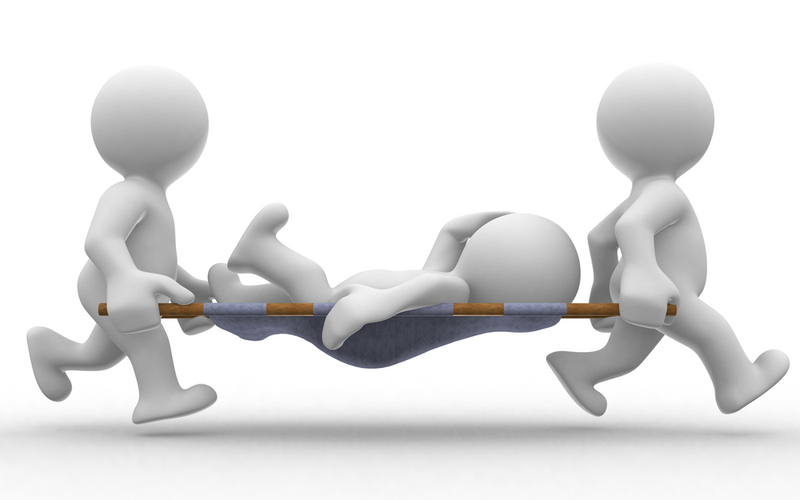 Ершов 2014г.ПАМЯТКАпо организации расследования несчастных случаев на производстве  (схема проведения расследования)                                                    Памятка разработана на основании  статей 227-231 Трудового кодекса Российской Федерации (далее – ТК РФ) .Постановление Минтруда РФ от 24 октября 2002 г. N 73
"Об утверждении форм документов, необходимых для расследования и учета несчастных случаев на производстве, и Положения об особенностях расследования несчастных случаев на производстве в отдельных отраслях и организациях"В соответствии со статьей 229 Трудового кодекса Российской Федерации (Собрание законодательства Российской Федерации, 2002, N 1, (ч. I,) ст. 3) и постановлением Правительства Российской Федерации от 31 августа 2002 г. N 653 "О формах документов, необходимых для расследования и учета несчастных случаев на производстве, и особенностях расследования несчастных случаев на производстве" (Собрание законодательства Российской Федерации, 2002, N 36, ст. 3497) Министерство труда и социального развития Российской Федерации постановляет:1. Утвердить:формы документов (формы 1-9), необходимых для расследования и учета несчастных случаев на производстве, согласно приложению N 1;Положение об особенностях расследования несчастных случаев на производстве в отдельных отраслях и организациях согласно приложению N 2.2. Ввести в действие настоящее постановление с 1 января 2003 года.Зарегистрировано в Минюсте РФ 5 декабря 2002 г.Регистрационный N 3999Приложение N 1к постановлению Минтруда РФот 24 октября 2002 г. N 73Формы документов, необходимых для расследования и учета несчастных случаев на производстве (формы 1-9)Утв. постановлением Минтруда Россииот 24 октября 2002 г. № 73Форма 1ИЗВЕЩЕНИЕо групповом несчастном случае (тяжелом несчастном случае,несчастном случае со смертельным исходом)Утв. постановлением Минтруда Россииот 24 октября 2002 г. № 73Форма 2	Форма Н-1Один экземпляр направляется	пострадавшему или его	доверенному лицуУТВЕРЖДАЮПечатьо несчастном случае на производстве5. Сведения о пострадавшем:6. Сведения о проведении инструктажей и обучения по охране трудаОбучение по охране труда по профессии или виду работы, при выполнении которой произо-
Проверка знаний по охране труда по профессии или виду работы, при выполнении которой
8.2. Характер полученных повреждений и орган, подвергшийся повреждению, медицинское
8.3. Нахождение пострадавшего в состоянии алкогольного или наркотического опьянения
Подписи лиц, проводившихУтв. постановлением Минтруда Россииот 24 октября 2002 г. № 73Форма 3Форма Н-1ПСОдин экземпляр направляется	пострадавшему или его	доверенному лицуУТВЕРЖДАЮПечатьо несчастном случае на производстве2. Профессиональная спортивная организация, работником которой является (являлся)
5. Сведения о пострадавшем:стаж профессионального занятия видом спорта, при проведении которого произошел6. Краткая характеристика места (спортивного объекта), где произошел несчастный случай7.1. Нахождение пострадавшего в состоянии алкогольного или наркотического опьянения7.2. Характер полученных повреждений и орган, подвергшийся повреждению, медицинское
Подписи лиц, проводившихУтв. постановлением Минтруда Россииот 24 октября 2002 г. № 73Форма 4АКТо расследовании группового несчастного случая (тяжелогонесчастного случая, несчастного случая со смертельным исходом)2. Сведения о проведении инструктажей и обучения по охране трудаОбучение по охране труда по профессии или виду работы, при выполнении которой произо-
Проверка знаний по охране труда по профессии или виду работы, при выполнении которой
6. Заключение о лицах, ответственных за допущенные нарушения законодательных и иных нормативных правовых и локальных нормативных актов, явившихся причинами несчастного случая:Подписи лиц, проводившихУтв. постановлением Минтруда Россииот 24 октября 2002 г. № 73Форма 5ЗАКЛЮЧЕНИЕгосударственного инспектора трудамною лично.В ходе проведенного расследования установлено следующее:1. Сведения о пострадавшем (пострадавших):2. Сведения о проведении инструктажей и обучения по охране трудаОбучение по охране труда по профессии или виду работы, при выполнении которой произо-
Проверка знаний по охране труда по профессии или виду работы, при выполнении которой
5. ВыводыНа основании проведенного мною расследования прихожу к заключению, что данный нес-
Причинами, вызвавшими несчастный случай являются:Ответственными лицами за допущенные нарушения требований законодательных и иных нормативных правовых актов, локальных нормативных актов, приведшие к несчастному случаю, являются:Утв. постановлением Минтруда Россииот 24 октября 2002 г. № 73Форма 6ПРОТОКОЛ
опроса пострадавшего при несчастном случае
(очевидца несчастного случая, должностного лица)Мною, председателем (членом) комиссии по расследованию несчастного случая, образо-
произведен опрос пострадавшего (очевидца несчастного случая на производстве, должност-
(нужное подчеркнуть)ного лица организации):могу показать следующее:Утв. постановлением Минтруда Россииот 24 октября 2002 г. № 73Форма 7ПРОТОКОЛ
осмотра места несчастного случая, происшедшегоМною, председателем (членом) комиссии по расследованию несчастного случая на про-
В ходе осмотра установлено:2) описание рабочего места (агрегата, машины, станка, транспортного средства и другого
3) описание части оборудования (постройки, сооружения), материала, инструмента, приспо-
5) наличие и состояние средств индивидуальной защиты, которыми пользовался пострадав-
Утв. постановлением Минтруда Россииот 24 октября 2002 г. № 73Форма 8СООБЩЕНИЕ
о последствиях несчастного случая на производстве
и принятых мерахПоследствия несчастного случая на производстве:1) пострадавший выздоровел; переведен на другую работу; установлена инвалидность III, II, I групп; умер (нужное подчеркнуть);Продолжительность выполнения другой работы (в случае перевода пострадавшего на другую
4) стоимость испорченного оборудования и инструмента в результате несчастного случая
5) стоимость разрушенных зданий и сооружений в результате несчастного случая на произ-
6) сумма прочих расходов (на проведение экспертиз, исследований, оформление материалов
7) суммарный материальный ущерб от последствий несчастного случая на производстве
8) сведения о назначении сумм ежемесячных выплат пострадавшему в возмещение вреда
9) сведения о назначении сумм ежемесячных выплат лицам, имеющим право на их получе-
10) сведения о решении прокуратуры о возбуждении (отказе в возбуждении) уголовного дела
Принятые меры по устранению причин несчастного случая на производстве:Утв. постановлением Минтруда Россииот 24 октября 2002 г. № 73Форма 9ЖУРНАЛрегистрации несчастных случаев на производствеПриложение N 2к постановлению Минтруда РФот 24 октября 2002 г. N 73Положение
об особенностях расследования несчастных случаев на производстве в отдельных отраслях и организацияхI. Общие положения1. Положение об особенностях расследования несчастных случаев на производстве в отдельных отраслях и организациях (далее - Положение) разработано в соответствии со статьей 229 Трудового кодекса Российской Федерации (далее - Кодекс) и постановлением Правительства Российской Федерации от 31 августа 2002 г. N 653 "О формах документов, необходимых для расследования и учета несчастных случаев на производстве, и особенностях расследования несчастных случаев на производстве".Настоящее Положение устанавливает с учетом статей 227-231 Кодекса и особенностей отдельных отраслей и организаций обязательные требования по организации и проведению расследования, оформления и учета несчастных случаев на производстве, происходящих в организациях и у работодателей - физических лиц с различными категориями работников (граждан).2. Действие настоящего Положения распространяется на:а) работодателей - физических лиц, вступивших в трудовые отношения с работниками;б) уполномоченных работодателем лиц в порядке, установленном законами, иными нормативными правовыми актами, учредительными документами юридического лица (организации) и локальными нормативными актами (далее - представители работодателя);в) физических лиц, осуществляющих руководство организацией, в том числе выполняющих функции ее единоличного исполнительного органа, на основании трудового договора, заключенного по результатам проведенного конкурса, избрания или назначения на должность либо другой установленной в соответствии с законодательством или учредительными документами этой организации процедуры (далее - руководители организации);г) физических лиц, состоящих в трудовых отношениях с работодателем в соответствии и на условиях, предусмотренных Кодексом, другими федеральными законами и иными нормативными правовыми актами (далее - работники), включая:- работников, выполняющих работу на условиях трудового договора (в том числе заключенного на срок до двух месяцев или на период выполнения сезонных работ), в том числе в свободное от основной работы время (совместители), а также на дому из материалов и с использованием инструментов и механизмов, выделяемых работодателем или приобретаемых ими за свой счет (надомники);- студентов и учащихся образовательных учреждений соответствующего уровня, проходящих производственную практику в организациях (у работодателя - физического лица);- лиц, осужденных к лишению свободы и привлекаемых в установленном порядке к труду в организациях (у работодателя - физического лица);д) других лиц, участвующих с ведома работодателя (его представителя) в его производственной деятельности своим личным трудом, правоотношения которых не предполагают заключения трудовых договоров (далее - другие лица, участвующие в производственной деятельности работодателя), в том числе:- военнослужащих, студентов и учащихся образовательных учреждений соответствующего уровня, направленных в организации для выполнения строительных, сельскохозяйственных и иных работ, не связанных с несением воинской службы либо учебным процессом;- членов семей работодателей - физических лиц (глав крестьянских (фермерских) хозяйств), членов кооперативов, участников хозяйственных товариществ или иных обществ, работающих у них (в них) на собственный счет;- членов советов директоров (наблюдательных советов) организаций, конкурсных и внешних управляющих;- граждан, привлекаемых по решению компетентного органа власти к выполнению общественнополезных# работ либо мероприятий гражданского характера;- работников сторонних организаций, направленных по договоренности между работодателями в целях оказания практической помощи по вопросам организации производства;- лиц, проходящих научно-педагогическую и научную подготовку в системе послевузовского профессионального образования (аспиранты и докторанты);- работников, проходящих переобучение без отрыва от работы на основе заключенного с работодателем ученического договора;- психически больных, получающих лечение в психиатрических (психоневрологических) учреждениях, привлекаемых к труду в порядке трудотерапии в соответствии с медицинскими рекомендациями.3. Расследованию в порядке, установленном статьями 228 и 229 Кодекса и настоящим Положением (далее - установленный порядок расследования), подлежат события, в результате которых работниками или другими лицами, участвующими в производственной деятельности работодателя, были получены увечья или иные телесные повреждения (травмы), в том числе причиненные другими лицами, включая: тепловой удар; ожог; обморожение; утопление; поражение электрическим током (в том числе молнией); укусы и другие телесные повреждения, нанесенные животными и насекомыми; повреждения травматического характера, полученные в результате взрывов, аварий, разрушения зданий, сооружений и конструкций, стихийных бедствий и других чрезвычайных ситуаций, и иные повреждения здоровья, обусловленные воздействием на пострадавшего опасных факторов, повлекшие за собой необходимость его перевода на другую работу, временную или стойкую утрату им трудоспособности либо его смерть (далее - несчастный случай), происшедшие:а) при непосредственном исполнении трудовых обязанностей или работ по заданию работодателя (его представителя), в том числе во время служебной командировки, а также при совершении иных правомерных действий в интересах работодателя, в том числе направленных на предотвращение несчастных случаев, аварий, катастроф и иных ситуаций чрезвычайного характера;б) на территории организации, других объектах и площадях, закрепленных за организацией на правах владения либо аренды (далее - территория организации), либо в ином месте работы в течение рабочего времени (включая установленные перерывы), в том числе во время следования на рабочее место (с рабочего места), а также в течение времени, необходимого для приведения в порядок орудий производства, одежды и т.п. перед началом и после окончания работы, либо при выполнении работ за пределами нормальной продолжительности рабочего времени, в выходные и нерабочие праздничные дни;в) при следовании к месту работы или с работы на транспортном средстве работодателя или сторонней организации, предоставившей его на основании договора с работодателем, а также на личном транспортном средстве в случае использования его в производственных целях в соответствии с документально оформленным соглашением сторон трудового договора или объективно подтвержденным распоряжением работодателя (его представителя) либо с его ведома;г) во время служебных поездок на общественном транспорте, а также при следовании по заданию работодателя (его представителя) к месту выполнения работ и обратно, в том числе пешком;д) при следовании к месту служебной командировки и обратно;е) при следовании на транспортном средстве в качестве сменщика во время междусменного отдыха (водитель-сменщик на транспортном средстве, проводник или механик рефрижераторной секции в поезде, бригада почтового вагона и другие);ж) во время междусменного отдыха при работе вахтовым методом, а также при нахождении на судне (воздушном, морском, речном и др.) в свободное от вахты и судовых работ время;з) при привлечении в установленном порядке к участию в ликвидации последствий катастроф, аварий и других чрезвычайных ситуаций природного, техногенного, криминогенного и иного характера.В установленном порядке расследуются также несчастные случаи, происшедшие с работодателями - физическими лицами и их полномочными представителями при непосредственном осуществлении ими трудовой деятельности либо иных действий, обусловленных трудовыми отношениями с работниками.Расследуются в установленном порядке, квалифицируются, оформляются и учитываются в соответствии с требованиями статьи 230 Кодекса и настоящего Положения как связанные с производством несчастные случаи, происшедшие с работниками или другими лицами, участвующими в производственной деятельности работодателя, при исполнении ими трудовых обязанностей или работ по заданию работодателя (его представителя), а также осуществлении иных правомерных действий, обусловленных трудовыми отношениями с работодателем либо совершаемых в его интересах (далее - несчастные случаи на производстве*(1)).4. Работники организации обязаны незамедлительно извещать своего непосредственного или вышестоящего руководителя о каждом происшедшем несчастном случае или об ухудшении состояния своего здоровья в связи с проявлениями признаков острого заболевания (отравления) при осуществлении действий, обусловленных трудовыми отношениями с работодателем.5. О каждом страховом случае работодатель (его представитель) в течение суток обязан сообщить в исполнительный орган страховщика (по месту регистрации страхователя).О несчастном случае с числом пострадавших два человека и более (далее - групповой несчастный случай), несчастном случае, в результате которого пострадавшим было получено повреждение здоровья, отнесенное в соответствии с установленными квалифицирующими признаками к категории тяжелых (далее - тяжелый несчастный случай) или несчастном случае со смертельным исходом, происшедшем с работниками или другими лицами, участвующими в производственной деятельности работодателя, при обстоятельствах, указанных в пункте 3 настоящего Положения, работодатель (его представитель) в течение суток обязан направить извещение о групповом несчастном случае (тяжелом несчастном случае, несчастном случае со смертельным исходом) по форме 1, предусмотренной приложением N 1 к настоящему постановлению, в органы и организации, указанные в статье 228 Кодекса.О групповых несчастных случаях, тяжелых несчастных случаях и несчастных случаях со смертельным исходом соответствующая государственная инспекция труда в установленном порядке информирует Департамент государственного надзора и контроля за соблюдением законодательства о труде и охране труда Министерства труда и социального развития Российской Федерации. Об указанных несчастных случаях, происшедших в организациях, эксплуатирующих опасные производственные объекты, подконтрольные иным специально уполномоченным органам федерального надзора, территориальный орган федерального надзора направляет информацию по подчиненности (подведомственности) в порядке, установленном соответствующим органом федерального надзора.6. Расследование несчастных случаев, происшедших с работниками организаций Российской Федерации (находящихся под юрисдикцией Российской Федерации), временно находившихся в служебной командировке на территории государств - участников СНГ, осуществляется в соответствии с Соглашением о порядке расследования несчастных случаев на производстве, происшедших с работниками при нахождении их вне государства проживания, принятым Советом глав правительств Содружества Независимых Государств в Москве 9 декабря 1994 г. и утвержденном постановлением Правительства Российской Федерации от 26 июня 1995 г. N 616 (Собрание законодательства Российской Федерации, 1995, N 27, ст. 2584).7. Острые профессиональные заболевания (отравления), в отношении которых имеются основания предполагать, что их возникновение обусловлено воздействием вредных производственных факторов, подлежат расследованию в соответствии с Положением о расследовании и учете профессиональных заболеваний, утвержденным постановлением Правительства Российской Федерации от 15 декабря 2000 г. N 967 (Собрание законодательства Российской Федерации, 2000, N 52 (часть II), ст. 5149).II. Особенности формирования комиссий по расследованию несчастных случаев, происшедших в отдельных отраслях и организациях с отдельными категориями работников (граждан)8. Расследование несчастных случаев, указанных в п.3 настоящего Положения, проводится комиссиями по расследованию несчастных случаев (далее - комиссия), образуемыми и формируемыми в соответствии с положениями статьи 229 Кодекса и требованиями настоящего Положения, в зависимости от обстоятельств происшествия, количества пострадавших и характера полученных ими повреждений здоровья. Во всех случаях состав комиссии должен состоять из нечетного числа членов.9. Расследование несчастных случаев (в том числе групповых), происшедших в организации или у работодателя - физического лица, в результате которых пострадавшие получили повреждения, отнесенные в соответствии с установленными квалифицирующими признаками к категории легких, проводится комиссиями, образуемыми работодателем (его полномочным представителем) в соответствии с положениями частей 1 и 2 статьи 229 Кодекса, с учетом требований, установленных настоящим Положением. Лица, осуществляющие (осуществлявшие) непосредственный контроль за работой пострадавшего, в состав комиссии не включаются.Расследование указанных несчастных случаев, происшедших на находящихся в плавании рыбопромысловых или иных морских, речных и других судах, независимо от их отраслевой принадлежности проводится комиссиями, формируемыми из представителей командного состава, представителя судовой профсоюзной организации, а при ее отсутствии - представителя судовой команды. Комиссию возглавляет капитан судна. Состав комиссии утверждается приказом капитана судна.10. Несчастные случаи, происшедшие с лицами, направленными в установленном порядке для выполнения работ к другому работодателю и работавшими там под его руководством и контролем (под руководством и контролем его представителей), расследуются комиссией, формируемой и возглавляемой этим работодателем (его представителем). В состав комиссии включается полномочный представитель организации или работодателя - физического лица, направивших упомянутых лиц. Неприбытие или несвоевременное их прибытие не является основанием для изменения сроков расследования.Несчастные случаи, происшедшие на территории организации с работниками сторонних организаций и другими лицами при исполнении ими трудовых обязанностей или задания направившего их работодателя (его представителя), расследуются комиссией, формируемой и возглавляемой этим работодателем (его представителем). При необходимости, в состав комиссии могут включаться представители организации, за которой закреплена данная территория на правах владения или аренды.Несчастные случаи, происшедшие с работниками и другими лицами, выполнявшими работу по заданию работодателя (его представителя) на выделенном в установленном порядке участке сторонней организации, расследуются комиссией, формируемой и возглавляемой работодателем (его представителем), производящим работу, с обязательным участием представителя организации, на территории которой производилась эта работа.11. Несчастные случаи, происшедшие с работниками при выполнении работы по совместительству, расследуются комиссией, формируемой и возглавляемой работодателем (его представителем), у которого фактически производилась работа по совместительству. В этом случае комиссия, проводившая расследование, информирует о результатах расследования и сделанных выводах работодателя (его представителя) по месту основной работы пострадавшего.12. Расследование несчастных случаев со студентами или учащимися образовательных учреждений соответствующего уровня, проходящими в организациях производственную практику или выполняющими работу под руководством и контролем работодателя (его представителя), проводится комиссиями, формируемыми и возглавляемыми этим работодателем (его представителем). В состав комиссии включаются представители образовательного учреждения.Расследование несчастных случаев со студентами или учащимися образовательных учреждений, проходящими производственную практику на выделенных для этих целей участках организации и выполняющими работу под руководством и контролем полномочных представителей образовательного учреждения, проводится комиссиями, формируемыми руководителями образовательных учреждений. В состав комиссии включаются представители организации*(2).13. Несчастные случаи, происшедшие с профессиональными спортсменами во время тренировочного процесса или спортивного соревнования, независимо от количества пострадавших и тяжести полученных ими повреждений, расследуются комиссиями, формируемыми и возглавляемыми работодателями (их представителями) с обязательным участием представителей профсоюзного органа или иного уполномоченного профессиональными спортсменами органа, с учетом требований настоящего Положения*(3).Несчастные случаи, происшедшие с профессиональными спортсменами, а также тренерами, специалистами и другими работниками профессиональных спортивных организаций при осуществлении иных действий, обусловленных трудовыми отношениями с работодателем или совершаемых в его интересах, расследуются в установленном порядке.14. Расследование происшедших в организации или у работодателя - физического лица групповых несчастных случаев, в результате которых один или несколько пострадавших получили повреждение здоровья, относящиеся в соответствии с установленными квалифицирующими признаками к категории тяжелых либо со смертельным исходом (далее - групповой несчастный случай с тяжелыми последствиями), тяжелых несчастных случаев, несчастных случаев со смертельным исходом проводится комиссиями, состав которых формируется в соответствии с требованиями и в порядке, установленными статьей 229 Кодекса и настоящим Положением. При расследовании указанных несчастных случаев с застрахованными в состав комиссии также включаются представители исполнительных органов страховщика (по месту регистрации страхователя). Расследование указанных несчастных случаев, происшедших:а) в организациях и у работодателя - физического лица, проводится комиссиями, формируемыми работодателем (его представителем) и возглавляемыми должностными лицами соответствующих органов федеральной инспекции труда, осуществляющими в установленном порядке государственный надзор и контроль за соблюдением трудового законодательства и иных нормативных правовых актов, содержащих нормы трудового права (далее - государственные инспекторы труда), в данной организации;б) при эксплуатации опасных производственных объектов, поднадзорных Федеральному горному и промышленному надзору России, в том числе в результате аварий на указанных объектах, проводится комиссиями, состав которых формируется и утверждается руководителем соответствующего территориального органа Федерального горного и промышленного надзора России, возглавляемыми должностными лицами этого органа;в) в организациях железнодорожного транспорта, проводится комиссиями, формируемыми руководителями этих организаций и возглавляемыми государственным инспектором труда, осуществляющим надзор и контроль за соблюдением трудового законодательства в данной организации, с обязательным участием руководителей соответствующих отраслевых органов государственного управления (их полномочных представителей) и представителей территориальных объединений отраслевого профсоюза;г) с гражданами, привлекаемыми в установленном порядке к мероприятиям по ликвидации последствий катастроф и других чрезвычайных ситуаций природного характера, проводится комиссиями, состав которых формируется и утверждается органами исполнительной власти субъектов Российской Федерации или (по их поручению) органами местного самоуправления, возглавляемыми должностными лицами территориальных органов Министерства Российской Федерации по делам гражданской обороны, чрезвычайным ситуациям и ликвидации последствий стихийных бедствий;д) в организациях с особым режимом охраны, обусловленным обеспечением государственной безопасности охраняемых объектов (организации Вооруженных Сил Российской Федерации, органы пограничной службы, органы безопасности и внутренних дел, другие правоохранительные органы, учреждения исполнения уголовных наказаний Минюста России, организации атомной и оборонных отраслей промышленности и др.), проводится комиссиями, формируемыми в соответствии с общим порядком с учетом особых требований, связанных с защитой государственной тайны, установленных федеральными законами и иными нормативными правовыми актами (соответствующий допуск у членов комиссии, работа комиссии в назначенное время и т.д.).15. Расследование групповых несчастных случаев с тяжелыми последствиями, тяжелых несчастных случаев, несчастных случаев со смертельным исходом, происшедших с работниками и другими лицами, участвующими в производственной деятельности работодателя:а) в результате аварий (катастроф) транспортных средств (в том числе воздушных, железнодорожных, автомобильных, водных морских и речных и др.), проводится комиссиями, формируемыми в соответствии с требованиями части 1 статьи 229 Кодекса и возглавляемыми работодателем (его представителем), с обязательным использованием материалов расследования данного происшествия, проведенного в установленном порядке соответствующими полномочными государственными органами надзора и контроля или комиссиями и владельцем транспортного средства;б) на находящихся в плавании рыбопромысловых и иных морских, речных и других судах, независимо от их отраслевой принадлежности, проводится комиссиями, формируемыми и возглавляемыми работодателем (судовладельцем) или его полномочным представителем, в состав которых наряду с лицами, указанными во втором абзаце пункта 9 настоящего Положения, включаются также специалист по охране труда или лицо, назначенное приказом работодателя (его представителя) ответственным за организацию работы по охране труда, и представители соответствующего профсоюзного органа или иного уполномоченного работниками представительного органа;в) дипломатических представительств и консульских учреждений Российской Федерации, а также представительств федеральных органов исполнительной власти и государственных учреждений Российской Федерации за границей, являющимися гражданами Российской Федерации, проводится комиссиями, формируемыми в соответствии с требованиями части 1 статьи 229 Кодекса и возглавляемыми руководителями соответствующих представительств (консульств)*(4).16. Тяжелые несчастные случаи и несчастные случаи со смертельным исходом, происшедшие с лицами, выполнявшими работу на основе договора гражданско-правового характера, расследуются в установленном порядке государственными инспекторами труда на основании заявления пострадавшего, членов его семьи, а также иных лиц, уполномоченных пострадавшим (членами его семьи) представлять его интересы в ходе расследования несчастного случая, полномочия которых подтверждены в установленном порядке (далее - доверенные лица пострадавшего). При необходимости к расследованию таких несчастных случаев могут привлекаться представители соответствующего исполнительного органа Фонда социального страхования Российской Федерации и других заинтересованных органов.17. Расследование групповых несчастных случаев с тяжелыми последствиями с числом погибших пять человек и более проводится комиссиями, формируемыми в порядке и в соответствии с требованиями статьи 229 Кодекса, в зависимости от обстоятельств происшествия, количества пострадавших и характера полученных ими повреждений здоровья.18. Расследование обстоятельств исчезновения работников и других лиц при исполнении ими трудовых обязанностей или работ по заданию работодателя (его представителя), а также осуществлении иных действий, обусловленных трудовыми отношениями с работодателем либо совершаемых в его интересах, дающих достаточные основания предполагать их гибель в результате несчастного случая, проводится комиссиями, формируемыми в соответствии с требованиями настоящего раздела, в порядке и в сроки, установленные статьей 229 Кодекса.III. Особенности проведения расследования несчастных случаев, происшедших в организациях и у работодателя - физического лица19. Расследование несчастных случаев, происшедших в организации или у работодателя - физического лица, проводится в соответствии с общим порядком и в сроки, установленные статьей 229 Кодекса, с учетом требований данного раздела настоящего Положения. В зависимости от обстоятельств происшествия и характера повреждений здоровья пострадавших:- расследование несчастных случаев (в том числе групповых), в результате которых пострадавшие получили повреждения, отнесенные в соответствии с установленными квалифицирующими признаками к категории легких, проводится в течение трех дней;- расследование иных несчастных случаев проводится в течение 15 дней.Сроки расследования несчастных случаев исчисляются в календарных днях, начиная со дня издания работодателем приказа об образовании комиссии по расследованию несчастного случая.При возникновении обстоятельств, объективно препятствующих завершению в установленные сроки расследования несчастного случая, в том числе по причинам отдаленности и труднодоступности места происшествия (труднодоступные станции и обсерватории, геологоразведочные и иные экспедиции и отряды, буровые платформы на шельфе морей, при выполнении отдельных работ за границей, включая международные перевозки и т.п.), а также при необходимости дополнительного получения соответствующих медицинских и иных документов и заключений, установленные сроки расследования несчастного случая могут быть продлены председателем комиссии, но не более чем на 15 календарных дней.В случае необходимости дополнительной проверки обстоятельств группового несчастного случая с тяжелыми последствиями, тяжелого несчастного случая или несчастного случая со смертельным исходом, в том числе с проведением соответствующих медицинских, технических и иных экспертиз, решение о дополнительном продлении срока его расследования принимается руководителем органа, представителем которого является должностное лицо, возглавляющее комиссию, с последующим информированием об этом соответствующего правоохранительного органа.20. Несчастные случаи, о которых не было своевременно сообщено работодателю (его представителю) или в результате которых нетрудоспособность наступила не сразу, расследуются в установленном порядке по заявлению пострадавшего или его доверенных лиц в течение одного месяца со дня поступления указанного заявления. В случае невозможности завершения расследования в указанный срок в связи с объективными обстоятельствами председатель комиссии обязан своевременно информировать пострадавшего или его доверенных лиц о причинах задержки сроков расследования.В случаях изменения формы собственности (собственника имущества) организации без сохранения (установления) правопреемственности либо ликвидации организации в порядке и на условиях, установленных законодательством, расследование несчастных случаев проводится по заявлению пострадавшего или его доверенных лиц государственными инспекторами труда с участием представителей соответствующего исполнительного органа страховщика (по месту регистрации прежнего страхователя) и территориального объединения организаций профсоюзов.При обращении пострадавшего или его доверенных лиц с заявлением о несогласии с результатами ранее расследованного несчастного случая, происшедшего с ним до 1 февраля 2002 года, в соответствии со статьей 424 Кодекса дополнительное расследование указанных в заявлении обстоятельств и причин несчастного случая проводится с учетом требований правовых норм, действовавших в период его происшествия законодательных и иных нормативных правовых актов, регулировавших в то время порядок расследования несчастных случаев на производстве.21. В ходе расследования каждого несчастного случая комиссия производит осмотр места происшествия, выявляет и опрашивает очевидцев несчастного случая и должностных лиц, чьи объяснения могут быть необходимы, знакомится с действующими в организации локальными нормативными актами и организационно-распорядительными документами (коллективными договорами, уставами, внутренними уставлениями религиозных организаций и др.), в том числе устанавливающими порядок решения вопросов обеспечения безопасных условий труда и ответственность за это должностных лиц, получает от работодателя (его представителя) иную необходимую информацию и по возможности - объяснения от пострадавшего по существу происшествия.При необходимости председатель комиссии привлекает к расследованию несчастного случая должностных лиц органов государственного надзора и контроля (по согласованию с ними) в целях получения заключения о технических причинах происшествия, в компетенции которых находится их исследование.Члены комиссии организуют встречи с пострадавшими, их доверенными лицами и членами семей в целях ознакомления их с результатами расследования, при необходимости вносят предложения по вопросам оказания им помощи социального характера, разъясняют порядок возмещения вреда, причиненного здоровью пострадавших, и оказывают правовую помощь по решению указанных вопросов.22. Примерный перечень документов, формируемых в ходе расследования несчастного случая (в дальнейшем - материалы расследования), установлен в статье 229 Кодекса. Конкретный объем материалов расследования определяется председателем комиссии в зависимости от характера и обстоятельств каждого конкретного происшествия.Перечень и объем материалов расследования групповых несчастных случаев с тяжелыми последствиями, тяжелых несчастных случаев или несчастных случаев со смертельным исходом, происшедших в результате аварий (катастроф) транспортных средств (подпункт "а" пункта 15 настоящего Положения), определяется председателем комиссии с учетом имеющихся материалов расследования происшествия, проведенного в установленном порядке соответствующими полномочными государственными органами надзора и контроля или комиссиями и владельцем транспортного средства.Комиссией принимаются к рассмотрению только оригиналы подготовленных документов, после чего с них снимаются заверенные копии (делаются выписки). Документы с надлежаще не оформленными поправками, подчистками и дополнениями как официальные не рассматриваются и подлежат изъятию.23. На основании собранных материалов расследования комиссия устанавливает обстоятельства и причины несчастного случая, а также лиц, допустивших нарушения государственных нормативных требований охраны труда, вырабатывает мероприятия по устранению причин и предупреждению подобных несчастных случаев, определяет, были ли действия пострадавшего в момент несчастного случая обусловлены трудовыми отношениями с работодателем либо участием в его производственной деятельности, в необходимых случаях решает вопрос об учете несчастного случая и, руководствуясь требованиями пунктов 2 и 3 настоящего Положения, квалифицирует несчастный случай как несчастный случай на производстве или как несчастный случай, не связанный с производством.Расследуются в установленном порядке и по решению комиссии могут квалифицироваться как не связанные с производством:- смерть вследствие общего заболевания или самоубийства, подтвержденная в установленном порядке учреждением здравоохранения и следственными органами;- смерть или иное повреждение здоровья, единственной причиной которых явилось алкогольное, наркотическое или иное токсическое опьянение (отравление) работника (по заключению учреждения здравоохранения), не связанное с нарушениями технологического процесса, где используются технические спирты, ароматические, наркотические и другие токсические вещества;- несчастный случай, происшедший при совершении пострадавшим действий, квалифицированных правоохранительными органами как уголовное правонарушение (преступление).Решение о квалификации несчастного случая, происшедшего при совершении пострадавшим действий, содержащих признаки уголовного правонарушения, принимается комиссией с учетом официальных постановлений (решений) правоохранительных органов, квалифицирующих указанные действия. До получения указанного решения председателем комиссии оформление материалов расследования несчастного случая временно приостанавливается.24. В случаях разногласий, возникших между членами комиссии в ходе расследования несчастного случая (о его причинах, лицах, виновных в допущенных нарушениях, учете, квалификации и др.), решение принимается большинством голосов членов комиссии. При этом члены комиссии, не согласные с принятым решением, подписывают акты о расследовании с изложением своего аргументированного особого мнения, которое приобщается к материалам расследования несчастного случая.Особое мнение членов комиссии рассматривается руководителями организаций, направивших их для участия в расследовании, которые с учетом рассмотрения материалов расследования несчастного случая принимают решение о целесообразности обжалования выводов комиссии в порядке, установленном статьей 231 Кодекса.25. При выявлении несчастного случая на производстве, о котором работодателем не было сообщено в соответствующие органы в сроки, установленные статьей 228 Кодекса (далее - сокрытый несчастный случай на производстве), поступлении жалобы, заявления, иного обращения пострадавшего, его доверенного лица или родственников погибшего в результате несчастного случая о несогласии их с выводами комиссии, а также при поступлении от работодателя (его представителя) сообщения о последствиях несчастного случая на производстве или иной информации, свидетельствующей о нарушении установленного порядка расследования (отсутствие своевременного сообщения о тяжелом или смертельном несчастном случае, расследование его комиссией ненадлежащего состава, изменение степени тяжести и последствий несчастного случая), государственный инспектор труда, независимо от срока давности несчастного случая, проводит дополнительное расследование несчастного случая, как правило, с участием профсоюзного инспектора труда, при необходимости - представителей иных органов государственного надзора и контроля, а в случаях, упомянутых во втором абзаце пункта 20 настоящего Положения - исполнительного органа страховщика (по месту регистрации прежнего страхователя).По результатам расследования государственный инспектор труда составляет заключение по форме 5, предусмотренной приложением N 1 к настоящему постановлению, и выдает предписание, являющиеся обязательными для исполнения работодателем (его представителем).IV. Особенности оформления, регистрации и учета несчастных случаев на производстве, происшедших в отдельных отраслях и организациях с отдельными категориями работников (граждан)26. Несчастные случаи, квалифицированные комиссией или государственными инспекторами труда, проводившими их расследование, как несчастные случаи на производстве, подлежат оформлению актом о несчастном случае на производстве по форме 2, предусмотренной приложением N 1 к настоящему постановлению (далее - акт формы Н-1).Несчастные случаи, происшедшие с профессиональными спортсменами во время тренировочного процесса или спортивного соревнования (первый абзац пункта 13 настоящего Положения), квалифицированные по результатам расследования как несчастные случаи на производстве, оформляются актом о несчастном случае на производстве по форме 3, предусмотренной приложением N 1 к настоящему постановлению (далее - акт формы Н-1ПС). Указанные несчастные случаи, квалифицированные комиссией как не связанные с производством, оформляются актом произвольной формы.Акт формы Н-1 (Н-1ПС) составляется комиссией, проводившей расследование несчастного случая на производстве, в двух экземплярах, обладающих равной юридической силой, на русском языке либо на русском языке и государственном языке субъекта Российской Федерации. При несчастном случае на производстве с застрахованным составляется дополнительный экземпляр акта формы Н-1 (Н-1ПС). При групповом несчастном случае на производстве акты формы Н-1 (Н-1ПС) составляются на каждого пострадавшего отдельно.Акты формы Н-1 (Н-1ПС) подписываются всеми членами комиссии, проводившими в установленном порядке расследование несчастного случая. Подписи членов комиссий, проводивших расследование несчастных случаев на производстве, указанных во втором абзаце пункта 9 настоящего Положения, а также происшедших в учреждениях, указанных в подпункте "в" пункта 15 настоящего Положения, заверяются соответственно судовой печатью либо печатью соответствующего представительства (консульства).27. Содержание акта формы Н-1 (Н-1ПС) должно соответствовать выводам комиссии или государственного инспектора труда, проводивших расследование несчастного случая на производстве. В акте подробно излагаются обстоятельства и причины несчастного случая на производстве, а также указываются лица, допустившие нарушения установленных нормативных требований, со ссылками на нарушенные ими правовые нормы законодательных и иных нормативных правовых актов.В случае установления факта грубой неосторожности застрахованного, содействовавшей возникновению или увеличению размера вреда, причиненного его здоровью, в пункте 10 акта формы Н-1 (пункте 9 акта формы Н-1ПС) указывается степень его вины в процентах, определенная лицами, проводившими расследование страхового случая, с учетом заключения профсоюзного или иного уполномоченного застрахованным представительного органа данной организации.28. По результатам расследования каждого группового несчастного случая, тяжелого несчастного случая или несчастного случая со смертельным исходом (за исключением несчастных случаев, происшедших с профессиональными спортсменами во время тренировочного процесса или спортивного соревнования, либо в результате аварий в организациях, эксплуатирующих опасные производственные объекты) составляется акт о расследовании группового несчастного случая (тяжелого несчастного случая, несчастного случая со смертельным исходом) по форме 4, предусмотренной приложением N 1 к настоящему постановлению (далее - акт о расследовании несчастного случая), в двух экземплярах, которые подписываются всеми лицами, проводившими в установленном порядке его расследование.Оформленные и подписанные акты о расследовании несчастного случая и (или) составленные в установленных случаях (пункт 26 настоящего Положения) акты формы Н-1 (Н-1ПС) вместе с материалами расследования направляются председателем комиссии или государственным инспектором труда, проводившим расследование, для рассмотрения работодателю (его представителю), с которым в момент несчастного случая фактически состоял в трудовых отношениях пострадавший либо в производственной деятельности которого он участвовал, обеспечивающему учет данного несчастного случая на производстве. По несчастным случаям, указанным в пунктах 10 (первый абзац), 11 и 12 (первый абзац) настоящего Положения, копии оформленных в установленном порядке актов и материалов расследования направляются также работодателю (его представителю) по месту основной работы (службы, учебы) пострадавшего, а по несчастным случаям, указанным в пунктах 10 (второй и третий абзацы) и 12 (второй абзац) настоящего Положения, - работодателю (его представителю), на территории которого произошел несчастный случай.Если в ходе расследования несчастного случая, происшедшего с лицом, выполнявшим работы на основании договора гражданско-правового характера (пункт 16 настоящего Положения), были установлены сведения, дающие достаточные основания полагать, что указанным договором фактически регулировались трудовые отношения пострадавшего с работодателем, то акт о расследовании несчастного случая вместе с другими материалами расследования направляется государственным инспектором труда в суд в целях установления характера правоотношений сторон упомянутого договора. Решение об окончательном оформлении данного несчастного случая принимается государственным инспектором труда в зависимости от существа указанного судебного решения.29. Результаты расследования случаев исчезновения работников или других лиц при исполнении ими трудовых обязанностей либо работ по заданию работодателя (его представителя), проведенного в соответствии с пунктом 18 настоящего Положения, оформляются комиссией актом о расследовании данного происшествия, который должен содержать сведения о пострадавшем, включая сведения о его обучении по охране труда, о наличии опасных производственных факторов на его рабочем месте (предположительном месте исчезновения) и другие установленные обстоятельства происшествия, а также заключение комиссии о предполагаемых (возможных) причинах исчезновения и виновных в этом лицах. Оформленный и подписанный всеми членами комиссии акт о расследовании случая исчезновения вместе с другими материалами расследования направляется председателем комиссии в соответствующий орган прокуратуры, а их копии - в государственную инспекцию труда.Решение о квалификации и оформлении данного происшествия как несчастного случая (связанного или не связанного с производством) принимается соответствующей государственной инспекцией труда с учетом полученных в ходе его расследования сведений после принятия в установленном порядке решения о признании пропавшего лица умершим.30. Работодатель (его представитель) в трехдневный срок после завершения расследования несчастного случая на производстве (по несчастным случаям, упомянутым во втором абзаце пункта 9 либо происшедшим в учреждениях, указанных в подпункте "в" пункта 15 настоящего Положения - после получения материалов расследования) обязан выдать один экземпляр утвержденного им и заверенного печатью акта формы Н-1 (Н-1ПС) пострадавшему, а при несчастном случае на производстве со смертельным исходом - доверенным лицам пострадавшего (по их требованию).При отсутствии у работодателя - физического лица печати, его утверждающая подпись в акте по форме Н-1 заверяется в установленном порядке.Вторые экземпляры утвержденного и заверенного печатью акта формы Н-1 (Н-1ПС) и составленного в установленных случаях акта о расследовании несчастного случая с копиями материалов расследования хранятся в течение 45 лет работодателем (юридическим или физическим лицом), осуществляющим по решению комиссии или государственного инспектора труда, проводивших расследование, учет несчастного случая.При страховых случаях третий экземпляр утвержденного и заверенного печатью акта формы Н-1 (Н-1ПС) работодатель (его представитель) направляет в исполнительный орган страховщика (по месту регистрации в качестве страхователя).31. Акты формы Н-1 (Н-1ПС) по несчастным случаям на производстве, расследование которых проводилось без образования комиссии (пункты 16, 20 (второй абзац), 25 и 38 настоящего Положения), оформляются работодателем (его представителем) или уполномоченным им лицом на основании и в соответствии с заключением (актом о расследовании несчастного случая), составленным государственным инспектором труда, проводившим в установленном порядке расследование несчастного случая, о чем в акте формы Н-1 (Н-1ПС) делается соответствующая запись (вместо подписей членов комиссии).32. Оформленный акт о расследовании несчастного случая с прилагаемыми к нему материалами расследования и копией (копиями) составленного в установленных случаях акта формы Н-1 в трехдневный срок после их представления работодателю направляются председателем комиссии (государственным инспектором труда, проводившим расследование несчастного случая) в прокуратуру, куда ранее направлялось извещение о несчастном случае. Копии указанных документов направляются также в соответствующую государственную инспекцию труда и территориальный орган соответствующего федерального надзора (по несчастным случаям, происшедшим в подконтрольных им организациях (объектах), а при страховом случае - также в исполнительный орган страховщика (по месту регистрации страхователя).Копии актов о расследовании несчастных случаев вместе с копиями актов формы Н-1 направляются председателями комиссий (государственными инспекторами труда, проводившими расследование несчастных случаев) также в Департамент государственного надзора и контроля за соблюдением законодательства о труде и охране труда Министерства труда и социального развития Российской Федерации и соответствующие федеральные органы исполнительной власти по ведомственной принадлежности (при их наличии) для проведения в установленном порядке анализа состояния и причин производственного травматизма и разработки предложений по его профилактике.По тяжелым несчастным случаям на производстве и несчастным случаям на производстве со смертельным исходом, происшедшим с профессиональными спортсменами во время тренировочного процесса или спортивного соревнования, копии актов формы Н-1ПС и материалов расследования в трехдневный срок после их утверждения направляются председателем комиссии в соответствующий орган прокуратуры и государственную инспекцию труда. Копии актов формы Н-1ПС по указанным случаям направляются также в Департамент государственного надзора и контроля за соблюдением законодательства о труде и охране труда Министерства труда и социального развития Российской Федерации и соответствующий федеральный орган исполнительной власти, ведающий вопросами физической культуры и спорта.33. Каждый оформленный в установленном порядке несчастный случай на производстве, включая несчастные случаи на производстве, происшедшие с работниками, заключившими трудовой договор на срок до двух месяцев либо занятыми на сезонных работах, а также лицами, заключившими договор о выполнении работы на дому (надомниками), регистрируются работодателем (юридическим или физическим лицом), осуществляющим в соответствии с решением комиссии его учет, в журнале регистрации несчастных случаев на производстве по форме 9, предусмотренной приложением N 1 к настоящему постановлению.Несчастные случаи на производстве, происшедшие с работниками религиозных организаций, регистрируются соответствующими религиозными организациями (объединениями), прошедшими в установленном порядке государственную регистрацию и выступающими по отношению к пострадавшему в качестве работодателя.Все зарегистрированные в организации (у работодателя - физического лица) несчастные случаи на производстве включаются в годовую форму федерального государственного статистического наблюдения за травматизмом на производстве, утверждаемую Государственным комитетом Российской Федерации по статистике и направляемую в органы статистики в установленном порядке.34. Групповые несчастные случаи на производстве (в том числе с тяжелыми последствиями), тяжелые несчастные случаи на производстве и несчастные случаи на производстве со смертельным исходом регистрируются соответствующими государственными инспекциями труда, а несчастные случаи на производстве, происшедшие с застрахованными, - также исполнительными органами страховщика (по месту регистрации страхователя), в установленном порядке.35. Акты о расследовании несчастных случаев, квалифицированных по результатам расследования как не связанные с производством, вместе с материалами расследования хранятся работодателем (юридическим или физическим лицом) в течение 45 лет. Копии актов о расследовании указанных несчастных случаев и материалов их расследования направляются председателем комиссии в соответствующую государственную инспекцию труда.V. Заключительные положения36. По окончании временной нетрудоспособности пострадавшего (по несчастным случаям со смертельным исходом - в течение месяца по завершению расследования) работодатель (его представитель) направляет в соответствующую государственную инспекцию труда, а в необходимых случаях - в соответствующий территориальный орган федерального надзора, сообщение о последствиях несчастного случая на производстве и принятых мерах по форме 8, предусмотренной приложением N 1 к настоящему постановлению. О страховых случаях указанное сообщение направляется также в исполнительные органы страховщика (по месту регистрации страхователя).37. О несчастных случаях на производстве, которые по прошествии времени перешли в категорию тяжелых несчастных случаев или несчастных случаев со смертельным исходом, работодатель (их представитель) в течение суток после получения сведений об этом направляет извещение по установленной форме в соответствующие государственные инспекции труда, профсоюзные органы и территориальные органы федерального надзора (если несчастные случаи произошли в организациях (на объектах), подконтрольных территориальным органам федерального надзора), а о страховых случаях - в исполнительные органы страховщика (по месту регистрации страхователя).38. Если при осуществлении надзорно-контрольной деятельности государственным инспектором труда установлено, что утвержденный работодателем (его представителем) акт формы Н-1 (Н-1ПС) составлен с нарушениями установленного порядка или не соответствует обстоятельствам и материалам расследования несчастного случая, государственный инспектор труда вправе обязать работодателя (его представителя) внести в него необходимые изменения и дополнения.В необходимых случаях государственным инспектором труда проводится дополнительное расследование несчастного случая (при необходимости, с участием пострадавшего или его доверенного лица, профсоюзного инспектора труда, должностных лиц иных органов государственного надзора и контроля, представителей страховщика). По результатам проведенного дополнительного расследования государственный инспектор труда оформляет акт о расследовании несчастного случая установленной формы и выдает соответствующее предписание, которое является обязательным для исполнения работодателем (его представителем). При этом прежний акт формы Н-1 (Н-1ПС) признается утратившим силу на основании решения работодателя (его представителя) или государственного инспектора труда.39. Результаты расследования каждого несчастного случая рассматриваются работодателем с участием представителя профсоюзного или иного уполномоченного работниками представительного органа данной организации для принятия решений, направленных на ликвидацию причин и предупреждение несчастных случаев на производстве.Результаты расследования групповых несчастных случаев на производстве с тяжелыми последствиями, тяжелых несчастных случаев на производстве и несчастных случаев на производстве со смертельным исходом, происшедших в организациях железнодорожного транспорта, рассматриваются также руководителями соответствующих отраслевых органов управления с участием представителей соответствующих территориальных объединений отраслевого профсоюза.40. В случае ликвидации в соответствии с действующим законодательством организации или прекращения работодателем - физическим лицом предпринимательской деятельности до истечения установленного срока хранения актов о происшедших несчастных случаях на производстве, оригиналы указанных актов подлежат передаче на хранение в установленном порядке правопреемнику, а при его отсутствии - соответствующему государственному органу, осуществляющему данные функции, с последующим информированием об этом государственной инспекции труда.41. В соответствии с законодательством Российской Федерации ответственность за своевременное и надлежащее расследование, оформление, регистрацию и учет несчастных случаев на производстве, а также реализацию мероприятий по устранению причин несчастных случаев на производстве, возлагается на работодателя (его представителя).Члены комиссий (включая их председателей), проводящие в установленном порядке расследование несчастных случаев, несут персональную ответственность за соблюдение установленных сроков расследования, надлежащее исполнение обязанностей, указанных в п.21 настоящего Положения, а также объективность выводов и решений, принятых ими по результатам проведенных расследований несчастных случаев.42. Контроль за соблюдением работодателями (юридическими и физическими лицами) установленного порядка расследования, оформления и учета несчастных случаев на производстве в подчиненных (подведомственных) организациях осуществляется в соответствии со статьей 353 Кодекса федеральными органами исполнительной власти, органами исполнительной власти субъектов Российской Федерации и органами местного самоуправления, а также профессиональными союзами и состоящими в их ведении инспекторами труда в отношении организаций, в которых имеются первичные органы этих профессиональных союзов.Государственный надзор и контроль за соблюдением установленного порядка расследования, оформления и учета несчастных случаев на производстве осуществляется органами федеральной инспекции труда.──────────────────────────────*(1) Содержание понятия "несчастный случай на производстве" соответствует стандартному международному термину "профессиональный несчастный случай".*(2) Расследование и учет несчастных случаев, происшедших со студентами образовательных учреждений высшего и среднего профессионального образования, учащимися образовательных учреждений среднего, начального профессионального образования и образовательных учреждений основного общего образования во время учебно-воспитательного процесса в указанных образовательных учреждениях, осуществляется в порядке, установленном федеральным органом исполнительной власти, ведающим вопросами образования, по согласованию с Министерством труда и социального развития Российской Федерации.*(3) Расследование и учет несчастных случаев, происшедших со спортсменами-любителями во время учебно-тренировочных занятий и проведения спортивных соревнований, осуществляется в порядке, установленном федеральным органом исполнительной власти, ведающим вопросами физической культуры и спорта по согласованию с Министерством труда и социального развития Российской Федерации.*(4) Несчастные случаи, происшедшие в указанных учреждениях с работниками и другими лицами, не являющимися гражданами Российской Федерации, расследуются в соответствии с законодательством государства, гражданами которого они являются, если международным договором не предусмотрено иное.1. Расследование легкого несчастного случая на производстве:а) Незамедлительно приказом по организации создать комиссию по расследованию несчастному случаю  в составе не менее 3 человек,  число членов комиссии  нечетное (ст. 229 ТК РФ,  п.п. 8, 9 Положения).Комиссию возглавляет работодатель или его представитель. Непосредственный руководитель работ в состав комиссии не включается.Расследование провести в течение 3 дней. Срок  исчисляется в календарных днях  со дня издания  приказа об  образовании комиссии и может быть продлен председателем комиссии при необходимости получения дополнительных заключений и  документов  (п. 19 Положения).                                                                                                                                                        Комиссия проводит  расследование несчастного случая (п. 21 Положения) и  формирует  необходимые документы: - приказ о создании комиссии; - заключение о степени тяжести несчастного случая; - схема места происшествия  несчастного случая ; - протоколы опроса пострадавшего, очевидцев и должностных лиц; - протокол осмотра места  несчастного случая ;- документы, подтверждающие трудовые отношения - (трудовой договор, трудовая книжка); - при ДТП - материалы ГИБДД по расследованию происшествия; - документы,  подтверждающие нахождение в командировке, и  другие документы  по  усмотрению комиссии (ст.229 ТК РФ).  На основании собранных материалов комиссия квалифицирует   несчастный случай как  несчастный  случай  на производстве или как  несчастный случай не связанный с производством  (п. 23 Положения).  б)  Несчастный случай  на производстве - комиссия оформляет акт о  несчастном случаи на производстве формы Н-1 в 3 экз.,  который утверждает работодатель или его представитель (п.п. 26, 27 Положения).                                                                 В трехдневный срок после окончания  расследования и утверждения акта работодатель обязан: - один экземпляр акта формы Н-1 выдать пострадавшему;- второй экземпляр акта с копиями материалов расследования  хранить  в течение  45 лет, осуществлять учет  несчастного случая ;-  третий экземпляр акта с материалами расследования направить  в исполнительный орган страховщика   (по месту регистрации в качестве страхователя) (п. 30 Положения).Зарегистрировать акт формы Н-1 в журнале регистрации несчастных случаев  на  производстве и включить несчастный случай в статистический  отчет  о травматизме.в)  Несчастный случай не связан с производством - оформляется акт  о расследовании несчастного случая установленной формы. На основании п. 35 Положения акты о расследовании несчастных случаев, квалифицированных по результатам расследования как не связанные с производством, вместе с материалами расследования хранятся работодателем в течение 45 лет.  Копии акта и материалов расследования направляются в Государственную инспекцию труда (г. Саратов, ул. 1-я Садовая, д. 104, тел. (8452) 24-30-44);  Несчастный случай не регистрируется и в статистический отчет не включается (далее см. раздел 2).2. Расследование группового несчастного случая с легкими последствиями (в том числе  ДТП):а) В течение  суток сообщить о несчастном случае в органы и   организации (Извещение  формы 1 - Приложение  № 1 к Положению),  указанные в п. 5 Положения и статье 228¹ ТК РФ;- в Государственную инспекцию труда (г. Саратов, ул. 1-я Садовая, д. 104, тел. (8452) 24-30-44);;- в прокуратуру по месту происшествия  несчастного случая. (районную, городскую);-  в администрацию Ершовского муниципального района (г.Ершов, ул.Интернациональная , д.7, тел. 5-26-22)- работодателю, который направил пострадавшего в данную организацию для выполнения производственного задания (если такой случай имеется);-   в исполнительный орган страховщика(по месту регистрации в качестве страхователя) (п. 30 Положения); б) Расследование группового (легкого) несчастного случая  производится также как расследование легкого несчастного случая на производстве;в) Комиссия оформляет акты о несчастном случаи на производстве формы Н-1 на каждого пострадавшего и акт расследования группового (легкого) несчастного случая в двух экземплярах.  В трехдневный срок после окончания  расследования и утверждения акта работодатель обязан: - один экземпляр акта формы Н-1 выдать пострадавшему;- второй экземпляр акта с материалами расследования  хранить  в организации  45 лет;-  третий экземпляр акта с материалами расследования направить  в исполнительный орган страховщика (по месту регистрации в качестве страхователя) (п. 30 Положения).1. Расследование тяжелого несчастного случая, группового  несчастного случая ,  несчастного случая со смертельным  исходом  (ст. 228, 229):а)  В течение  суток сообщить о  несчастного случая в органы и   организации (Извещение  формы 1 - Приложение  № 1 к Положению),  указанные в п. 5 Положения и статье 228 ТК РФ;- в Государственную инспекцию труда Саратовской области (г. Саратов, ул. 1-я Садовая, д. 104, тел. (8452) 24-30-44);- в прокуратуру по месту происшествия   несчастного случая (районную, городскую);- в администрацию Ершовского муниципального района (г.Ершов, ул.Интернациональная , д.7, тел. 5-26-22)-  работодателю, который направил пострадавшего в данную организацию для выполнения производственного задания (если такой случай имеется);б)  Незамедлительно приказом  создать комиссию по расследованию  несчастного случая, состоящую из нечетного числа членов. Состав комиссии определяется в соответствии  со  статьей 229 ТК РФ и п.п. 8 и 14 Положения. В  состав комиссии  кроме представителей организации включают Государственного инспектора труда, представителей органа исполнительной власти субъекта РФ,. Комиссию возглавляет  Государственный инспектор труда.  Расследование  несчастного случая проводится   в течение  15 дней (ст. 229¹ ТК РФ).  Срок исчисляется в календарных днях со дня издания приказа об образовании комиссии. Комиссия  проводит расследование  несчастного случая ,  формирует материалы расследования в нескольких экземплярах в соответствии   со статьей  229 ТК РФ и  п.п. 19–25 Положения. Примерный перечень документов установлен  статьей 229 ТК РФ и п. 22 Положения. Конкретный перечень материалов расследования определяет председатель комиссии в зависимости от характера и обстоятельств  несчастного случая.   На основании собранных материалов расследования комиссия устанавливает обстоятельства и причины  несчастного случая , а также лиц, допустивших нарушения требований охраны труда, квалифицирует  несчастный случай как  несчастный случай на производстве или как  несчастный случай , не связанный с производством.в)  Несчастный случай на производстве - комиссия оформляет акт по форме Н-1 (п.п. 26 и 27 Положения), при групповом  несчастном случаи - на каждого пострадавшего. По результатам расследования  несчастного случая  комиссия оформляет акт  о расследовании группового  несчастного случая (тяжелого  несчастного случая ,  несчастного случая со смертельным исходом)  в двух  экземплярах (п. 28  Положения).   В трехдневный срок утвержденный  и заверенный печатью акт формы Н-1 работодатель обязан: - один экземпляр акта выдать пострадавшему, а при  несчастном случае на производстве со смертельным исходом доверенным лицам  пострадавшего (по их требованию); -  второй экземпляр акта с копиями материалов расследования  хранить  в течение  45 лет, осуществлять учет  несчастного случая ;- при страховых случаях третий экземпляр акта с материалами расследования  направить по месту регистрации в качестве страхователя (п. 30 Положения).  Копии акта о расследовании  несчастного случая с прилагаемыми  к нему материалами и копией (копиями) акта формы Н-1  в трехдневный срок после их представления работодателю направляются  председателем комиссии (Государственным инспектором труда, проводившим расследование  несчастного случая ) в органы и  организации, указанные в ст. 230 ТК РФ и п. 32 Положения.    Акт  формы Н-1  подлежит регистрации в журнале регистрации  несчастного случая на производстве, а  несчастный случай -  включению в статистический отчет о травматизме.г)  Несчастный случай не связан с производством (ст. 230 ТК РФ и п. 23 Положения). Комиссия оформляет акт о расследовании  несчастного случая  установленной формы. Копии акта и материалы расследования председатель комиссии направляет в Государственную инспекцию труда.  несчастный случай не регистрируется и  не  учитывается.д) О несчастных случаях на производстве,  которые по прошествии времени перешли в категорию тяжелых  несчастных случаев или  несчастного случая со смертельным исходом, в течение 3 суток после получения сведений об этом сообщить в органы и организации, указанные в  ст. 230 ТК РФ и п. 37 Положения.  Расследование этих случаев производится  в соответствии со ст. 229 ТК РФ и п.п. 19-25 Положения. 2. Расследование тяжелого несчастного случая,  группового  несчастного случая  с тяжелыми последствиями и  несчастного случая со смертельным исходом, происшедших в результате аварий (катастроф) транспортных средств,  в том числе при ДТП  (п. 15 Положения).  а)  В течение  суток сообщить о несчастном случае в органы и   организации (Извещение  формы 1 - Приложение  № 1 к Положению),  указанные в п. 5 Положения и статье 228¹ ТК РФ;б) Незамедлительно приказом создать комиссию по расследованию несчастного случая в составе не менее 3 человек, число членов комиссии нечетное (ст. 229 ТК РФ первый абзац  и пп. 8 и 15а Положения). Комиссию возглавляет работодатель или его представитель. Расследование провести в течение 15 дней. Срок исчисляется в календарных днях со дня издания приказа о создании комиссии и может быть продлен председателем комиссии  при возникновении обстоятельств, объективно препятствующих завершению расследования (п. 19 Положения).   Комиссия проводит расследование  несчастного случая (ст. 229 ТК РФ и пп. 19-25 Положения) и формирует материалы расследования. Примерный перечень материалов установлен ст. 229 ТК РФ и п. 22 Положения.    Расследование необходимо проводить с обязательным использованием материалов расследования данного происшествия, проведенного в установленном порядке соответствующими полномочными органами надзора и контроля (при ДТП - материалы ГИБДД). На основании собранных материалов комиссия  квалифицирует  несчастный случай : либо как  несчастный случай на производстве, либо как  несчастный случай не связанной с производством.Министр труда и социального развития
Российской ФедерацииА.П.Починок1.(наименование организации, ее ведомственная и отраслевая принадлежность (ОКОНХ основного(наименование организации, ее ведомственная и отраслевая принадлежность (ОКОНХ основноговида деятельности), место нахождения и юридический адрес; фамилия и инициалывида деятельности), место нахождения и юридический адрес; фамилия и инициалыработодателя — физического лица, его регистрационные данные, вид производства, адрес,работодателя — физического лица, его регистрационные данные, вид производства, адрес,телефон, факс)телефон, факс)2.(дата и время (местное) несчастного случая, выполнявшаяся работа**, краткое описание места(дата и время (местное) несчастного случая, выполнявшаяся работа**, краткое описание местапроисшествия и обстоятельств, при которых произошел несчастный случай)происшествия и обстоятельств, при которых произошел несчастный случай)3.(число пострадавших, в том числе погибших)(число пострадавших, в том числе погибших)4.(фамилия, инициалы и профессиональный статус пострадавшего (пострадавших),(фамилия, инициалы и профессиональный статус пострадавшего (пострадавших),профессия (должность),** возраст — при групповых несчастных случаях указывается для каждогопрофессия (должность),** возраст — при групповых несчастных случаях указывается для каждогопострадавшего отдельно)пострадавшего отдельно)5.(характер** и тяжесть повреждений здоровья, полученных пострадавшим (пострадавшими) —(характер** и тяжесть повреждений здоровья, полученных пострадавшим (пострадавшими) —при групповых несчастных случаях указывается для каждого пострадавшего отдельно)при групповых несчастных случаях указывается для каждого пострадавшего отдельно)6.(фамилия, инициалы лица, передавшего извещение, дата и время передачи извещения)(фамилия, инициалы лица, передавшего извещение, дата и время передачи извещения)7.(фамилия, инициалы лица, принявшего извещение, дата и время передачи извещения)(фамилия, инициалы лица, принявшего извещение, дата и время передачи извещения)(подпись, фамилия, инициалы работодателя (его представителя))(подпись, фамилия, инициалы работодателя (его представителя))(подпись, фамилия, инициалы работодателя (его представителя))(подпись, фамилия, инициалы работодателя (его представителя))(подпись, фамилия, инициалы работодателя (его представителя))(подпись, фамилия, инициалы работодателя (его представителя))(подпись, фамилия, инициалы работодателя (его представителя))«»20 г.АКТ №1. Дата и время несчастного случая(число, месяц, год и время происшествия несчастного случая,(число, месяц, год и время происшествия несчастного случая,количество полных часов от начала работы) количество полных часов от начала работы) 2. Организация (работодатель), работником которой является (являлся) пострадавший2. Организация (работодатель), работником которой является (являлся) пострадавший(наименование, место нахождения, юридический адрес, ведомственная и отраслевая(наименование, место нахождения, юридический адрес, ведомственная и отраслевая(наименование, место нахождения, юридический адрес, ведомственная и отраслеваяпринадлежность (ОКОНХ основного вида деятельности); фамилия, инициалы работодателя —принадлежность (ОКОНХ основного вида деятельности); фамилия, инициалы работодателя —принадлежность (ОКОНХ основного вида деятельности); фамилия, инициалы работодателя —физического лица)физического лица)физического лица)Наименование структурного подразделения3. Организация, направившая работника(наименование, место нахождения, юридический адрес, отраслевая принадлежность)(наименование, место нахождения, юридический адрес, отраслевая принадлежность)4. Лица, проводившие расследование несчастного случая:(фамилия, инициалы, должности и место работы)(фамилия, инициалы, должности и место работы)фамилия, имя, отчествофамилия, имя, отчествофамилия, имя, отчествофамилия, имя, отчествопол (мужской, женский)пол (мужской, женский)пол (мужской, женский)пол (мужской, женский)пол (мужской, женский)дата рожденияпрофессиональный статуспрофессиональный статуспрофессиональный статуспрофессиональный статуспрофессиональный статуспрофессиональный статуспрофессия (должность)профессия (должность)профессия (должность)стаж работы, при выполнении которой произошел несчастный случайстаж работы, при выполнении которой произошел несчастный случайстаж работы, при выполнении которой произошел несчастный случайстаж работы, при выполнении которой произошел несчастный случайстаж работы, при выполнении которой произошел несчастный случайстаж работы, при выполнении которой произошел несчастный случайстаж работы, при выполнении которой произошел несчастный случайстаж работы, при выполнении которой произошел несчастный случай(число полных лет и месяцев), в том числе в данной организации, в том числе в данной организации, в том числе в данной организации, в том числе в данной организации, в том числе в данной организации(число полных лет и месяцев)(число полных лет и месяцев)Вводный инструктажВводный инструктажВводный инструктаж(число, месяц, год)(число, месяц, год)(число, месяц, год)(число, месяц, год)(число, месяц, год)(число, месяц, год)(число, месяц, год)(число, месяц, год)(число, месяц, год)(число, месяц, год)(число, месяц, год)(число, месяц, год)(число, месяц, год)(число, месяц, год)Инструктаж на рабочем местеИнструктаж на рабочем местеИнструктаж на рабочем местеИнструктаж на рабочем местеИнструктаж на рабочем месте(первичный, повторный, внеплановый, целевой)(первичный, повторный, внеплановый, целевой)(первичный, повторный, внеплановый, целевой)(первичный, повторный, внеплановый, целевой)(первичный, повторный, внеплановый, целевой)(первичный, повторный, внеплановый, целевой)(первичный, повторный, внеплановый, целевой)(первичный, повторный, внеплановый, целевой)по профес-по профес-по профес-по профес-(нужное подчеркнуть)(нужное подчеркнуть)(нужное подчеркнуть)(нужное подчеркнуть)(нужное подчеркнуть)(нужное подчеркнуть)(нужное подчеркнуть)(нужное подчеркнуть)сии или виду работы, при выполнении которой произошел несчастный случайсии или виду работы, при выполнении которой произошел несчастный случайсии или виду работы, при выполнении которой произошел несчастный случайсии или виду работы, при выполнении которой произошел несчастный случайсии или виду работы, при выполнении которой произошел несчастный случайсии или виду работы, при выполнении которой произошел несчастный случайсии или виду работы, при выполнении которой произошел несчастный случайсии или виду работы, при выполнении которой произошел несчастный случайсии или виду работы, при выполнении которой произошел несчастный случайсии или виду работы, при выполнении которой произошел несчастный случайсии или виду работы, при выполнении которой произошел несчастный случайсии или виду работы, при выполнении которой произошел несчастный случай(число, месяц, год)(число, месяц, год)(число, месяц, год)(число, месяц, год)(число, месяц, год)(число, месяц, год)(число, месяц, год)(число, месяц, год)(число, месяц, год)(число, месяц, год)(число, месяц, год)(число, месяц, год)(число, месяц, год)(число, месяц, год)(число, месяц, год)(число, месяц, год)(число, месяц, год)Стажировка: с	«»»20г. 	по «»20г.(если не проводилась — указать)(если не проводилась — указать)(если не проводилась — указать)(если не проводилась — указать)(если не проводилась — указать)(если не проводилась — указать)(если не проводилась — указать)(если не проводилась — указать)(если не проводилась — указать)(если не проводилась — указать)(если не проводилась — указать)(если не проводилась — указать)(если не проводилась — указать)(если не проводилась — указать)(если не проводилась — указать)(если не проводилась — указать)(если не проводилась — указать)шел несчастный случай: с	«шел несчастный случай: с	«шел несчастный случай: с	«шел несчастный случай: с	«»20 г.	по «»20 г.(если не проводилось — указать)(если не проводилось — указать)(если не проводилось — указать)(если не проводилось — указать)(если не проводилось — указать)(если не проводилось — указать)(если не проводилось — указать)(если не проводилось — указать)(если не проводилось — указать)(если не проводилось — указать)произошел несчастный случай(число, месяц, год, № протокола)7. Краткая характеристика места (объекта), где произошел несчастный случай7. Краткая характеристика места (объекта), где произошел несчастный случай(краткое описание места происшествия с указанием опасных и (или) вредных производственных (краткое описание места происшествия с указанием опасных и (или) вредных производственных (краткое описание места происшествия с указанием опасных и (или) вредных производственных факторов со ссылкой на сведения, содержащиеся в протоколе осмотра места несчастного случая)факторов со ссылкой на сведения, содержащиеся в протоколе осмотра места несчастного случая)факторов со ссылкой на сведения, содержащиеся в протоколе осмотра места несчастного случая)Оборудование, использование которого привело к несчастному случаю(наименование, тип, марка, год выпуска, организация-изготовитель)(наименование, тип, марка, год выпуска, организация-изготовитель)(наименование, тип, марка, год выпуска, организация-изготовитель)8. Обстоятельства несчастного случая(краткое изложение обстоятельств, предшествовавших несчастному случаю, описание событий(краткое изложение обстоятельств, предшествовавших несчастному случаю, описание событийи действий пострадавшего и других лиц, связанных с несчастным случаем, и другие сведения,и действий пострадавшего и других лиц, связанных с несчастным случаем, и другие сведения,установленные в ходе расследования)установленные в ходе расследования)8.1. Вид происшествиязаключение о тяжести повреждения здоровья(нет, да — указать состояние и степень опьянения в соответствии с заключением порезультатам освидетельствования, проведенного в установленном порядке)8.4. Очевидцы несчастного случая(фамилия, инициалы, постоянное место жительства, домашний телефон)(фамилия, инициалы, постоянное место жительства, домашний телефон)9. Причины несчастного случая(указать основную и сопутствующие причинынесчастного случая со ссылками на нарушенные требования законодательных и иныхнесчастного случая со ссылками на нарушенные требования законодательных и иныхнормативных правовых актов, локальных нормативных актов)нормативных правовых актов, локальных нормативных актов)10. Лица, допустившие нарушение требований охраны труда:(фамилия, инициалы, должность (профессия) с указанием требований законодательных,(фамилия, инициалы, должность (профессия) с указанием требований законодательных,(фамилия, инициалы, должность (профессия) с указанием требований законодательных,иных  нормативных  правовых  и  локальных  нормативных актов, предусматривающих их иных  нормативных  правовых  и  локальных  нормативных актов, предусматривающих их иных  нормативных  правовых  и  локальных  нормативных актов, предусматривающих их ответственность за нарушения, явившиеся причинами несчастного случая, указанными в п. 9ответственность за нарушения, явившиеся причинами несчастного случая, указанными в п. 9ответственность за нарушения, явившиеся причинами несчастного случая, указанными в п. 9настоящего акта; при установлении факта грубой неосторожности пострадавшего указатьнастоящего акта; при установлении факта грубой неосторожности пострадавшего указатьнастоящего акта; при установлении факта грубой неосторожности пострадавшего указатьстепень его вины в процентах)степень его вины в процентах)степень его вины в процентах)Организация (работодатель), работниками которой являются данные лицаОрганизация (работодатель), работниками которой являются данные лица(наименование, адрес)(наименование, адрес)(наименование, адрес)11. Мероприятия по устранению причин несчастного случая, срокирасследование несчастного случая(фамилии, инициалы, дата)(подпись, фамилия, инициалы работодателя (его представителя)(подпись, фамилия, инициалы работодателя (его представителя)(подпись, фамилия, инициалы работодателя (его представителя)(подпись, фамилия, инициалы работодателя (его представителя)(подпись, фамилия, инициалы работодателя (его представителя)(подпись, фамилия, инициалы работодателя (его представителя)(подпись, фамилия, инициалы работодателя (его представителя)«»20г.АКТ №1. Дата и время несчастного случая(число, месяц, год и время происшествия несчастного случая)(число, месяц, год и время происшествия несчастного случая)пострадавший(наименование, место нахождения, юридический адрес)3. Организация, направившая работника(наименование, место нахождения, юридический адрес)(наименование, место нахождения, юридический адрес)4. Лица, проводившие расследование несчастного случая:(фамилия, инициалы, должность и место работы)(фамилия, инициалы, должность и место работы)фамилия, имя, отчествофамилия, имя, отчествофамилия, имя, отчествопол (мужской, женский)пол (мужской, женский)пол (мужской, женский)пол (мужской, женский)дата рожденияпрофессия (должность)профессия (должность)несчастный случай(число полных лет и месяцев)(наименование и адрес организации, где проводился тренировочный процессили спортивные соревнования, описание места происшествия с указанием опасных факторов,типа используемого спортивного оборудования, его основных параметров, года изготовления и т. д.)7. Описание обстоятельств несчастного случая7. Описание обстоятельств несчастного случая(краткое изложение обстоятельств, предшествовавших несчастному случаю, описание событий(краткое изложение обстоятельств, предшествовавших несчастному случаю, описание событийи действий пострадавшего и других лиц, связанных с несчастным случаем, и другие сведения,и действий пострадавшего и других лиц, связанных с несчастным случаем, и другие сведения,установленные в ходе расследования)установленные в ходе расследования)(нет, да — указать состояние и степень опьянения в соответствии с заключениемпо результатам освидетельствования, проведенного в установленном порядке)заключение о тяжести повреждения здоровья7.3. Очевидцы несчастного случая(фамилия, инициалы, постоянное место жительства, домашний телефон)(фамилия, инициалы, постоянное место жительства, домашний телефон)8. Причины несчастного случая(указать основную и сопутствующие причины несчастного случая с указанием нарушенных(указать основную и сопутствующие причины несчастного случая с указанием нарушенныхтребований нормативных правовых актов, локальных нормативных актов)требований нормативных правовых актов, локальных нормативных актов)9. Лица, допустившие нарушение установленных нормативных требований:(фамилия, инициалы, должность (профессия) с указанием требований законодательных,(фамилия, инициалы, должность (профессия) с указанием требований законодательных,иных  нормативных  правовых  и  локальных  нормативных актов, предусматривающих их иных  нормативных  правовых  и  локальных  нормативных актов, предусматривающих их ответственность за нарушения, явившиеся причинами несчастного случая,ответственность за нарушения, явившиеся причинами несчастного случая,указанными в п. 8 настоящего акта, при установлении факта грубой неосторожности пострадавшегоуказанными в п. 8 настоящего акта, при установлении факта грубой неосторожности пострадавшегоуказать степень его вины в процентах)указать степень его вины в процентах)Организация (работодатель), работниками которой являются данные лица(наименование, адрес)(наименование, адрес)10. Мероприятия по устранению причин несчастного случая, срокирасследование несчастного случая(фамилии, инициалы, дата)Расследованиенесчастного случая,несчастного случая,несчастного случая,несчастного случая,(группового, тяжелого, со смертельным исходом)(группового, тяжелого, со смертельным исходом)(группового, тяжелого, со смертельным исходом)(группового, тяжелого, со смертельным исходом)(группового, тяжелого, со смертельным исходом)(группового, тяжелого, со смертельным исходом)(группового, тяжелого, со смертельным исходом)(группового, тяжелого, со смертельным исходом)(группового, тяжелого, со смертельным исходом)(группового, тяжелого, со смертельным исходом)(группового, тяжелого, со смертельным исходом)(группового, тяжелого, со смертельным исходом)(группового, тяжелого, со смертельным исходом)(группового, тяжелого, со смертельным исходом)(группового, тяжелого, со смертельным исходом)(группового, тяжелого, со смертельным исходом)(группового, тяжелого, со смертельным исходом)(группового, тяжелого, со смертельным исходом)(группового, тяжелого, со смертельным исходом)(группового, тяжелого, со смертельным исходом)(группового, тяжелого, со смертельным исходом)происшедшего 	«происшедшего 	«»»20г. вг. в час. час. мин. мин. мин. мин. мин.(наименование, место нахождения, юридический адрес организации, отраслевая принадлежность (ОКОНХ основного вида деятельности),(наименование, место нахождения, юридический адрес организации, отраслевая принадлежность (ОКОНХ основного вида деятельности),(наименование, место нахождения, юридический адрес организации, отраслевая принадлежность (ОКОНХ основного вида деятельности),(наименование, место нахождения, юридический адрес организации, отраслевая принадлежность (ОКОНХ основного вида деятельности),(наименование, место нахождения, юридический адрес организации, отраслевая принадлежность (ОКОНХ основного вида деятельности),(наименование, место нахождения, юридический адрес организации, отраслевая принадлежность (ОКОНХ основного вида деятельности),(наименование, место нахождения, юридический адрес организации, отраслевая принадлежность (ОКОНХ основного вида деятельности),(наименование, место нахождения, юридический адрес организации, отраслевая принадлежность (ОКОНХ основного вида деятельности),(наименование, место нахождения, юридический адрес организации, отраслевая принадлежность (ОКОНХ основного вида деятельности),(наименование, место нахождения, юридический адрес организации, отраслевая принадлежность (ОКОНХ основного вида деятельности),(наименование, место нахождения, юридический адрес организации, отраслевая принадлежность (ОКОНХ основного вида деятельности),(наименование, место нахождения, юридический адрес организации, отраслевая принадлежность (ОКОНХ основного вида деятельности),(наименование, место нахождения, юридический адрес организации, отраслевая принадлежность (ОКОНХ основного вида деятельности),(наименование, место нахождения, юридический адрес организации, отраслевая принадлежность (ОКОНХ основного вида деятельности),(наименование, место нахождения, юридический адрес организации, отраслевая принадлежность (ОКОНХ основного вида деятельности),(наименование, место нахождения, юридический адрес организации, отраслевая принадлежность (ОКОНХ основного вида деятельности),(наименование, место нахождения, юридический адрес организации, отраслевая принадлежность (ОКОНХ основного вида деятельности),(наименование, место нахождения, юридический адрес организации, отраслевая принадлежность (ОКОНХ основного вида деятельности),(наименование, место нахождения, юридический адрес организации, отраслевая принадлежность (ОКОНХ основного вида деятельности),(наименование, место нахождения, юридический адрес организации, отраслевая принадлежность (ОКОНХ основного вида деятельности),(наименование, место нахождения, юридический адрес организации, отраслевая принадлежность (ОКОНХ основного вида деятельности),(наименование, место нахождения, юридический адрес организации, отраслевая принадлежность (ОКОНХ основного вида деятельности),(наименование, место нахождения, юридический адрес организации, отраслевая принадлежность (ОКОНХ основного вида деятельности),(наименование, место нахождения, юридический адрес организации, отраслевая принадлежность (ОКОНХ основного вида деятельности),(наименование, место нахождения, юридический адрес организации, отраслевая принадлежность (ОКОНХ основного вида деятельности),(наименование, место нахождения, юридический адрес организации, отраслевая принадлежность (ОКОНХ основного вида деятельности),наименование вышестоящего федерального органанаименование вышестоящего федерального органанаименование вышестоящего федерального органанаименование вышестоящего федерального органанаименование вышестоящего федерального органанаименование вышестоящего федерального органанаименование вышестоящего федерального органанаименование вышестоящего федерального органанаименование вышестоящего федерального органанаименование вышестоящего федерального органанаименование вышестоящего федерального органанаименование вышестоящего федерального органанаименование вышестоящего федерального органанаименование вышестоящего федерального органанаименование вышестоящего федерального органанаименование вышестоящего федерального органанаименование вышестоящего федерального органанаименование вышестоящего федерального органанаименование вышестоящего федерального органанаименование вышестоящего федерального органанаименование вышестоящего федерального органанаименование вышестоящего федерального органанаименование вышестоящего федерального органанаименование вышестоящего федерального органанаименование вышестоящего федерального органанаименование вышестоящего федерального органаисполнительной власти; фамилия, инициалы работодателя — физического лица)исполнительной власти; фамилия, инициалы работодателя — физического лица)исполнительной власти; фамилия, инициалы работодателя — физического лица)исполнительной власти; фамилия, инициалы работодателя — физического лица)исполнительной власти; фамилия, инициалы работодателя — физического лица)исполнительной власти; фамилия, инициалы работодателя — физического лица)исполнительной власти; фамилия, инициалы работодателя — физического лица)исполнительной власти; фамилия, инициалы работодателя — физического лица)исполнительной власти; фамилия, инициалы работодателя — физического лица)исполнительной власти; фамилия, инициалы работодателя — физического лица)исполнительной власти; фамилия, инициалы работодателя — физического лица)исполнительной власти; фамилия, инициалы работодателя — физического лица)исполнительной власти; фамилия, инициалы работодателя — физического лица)исполнительной власти; фамилия, инициалы работодателя — физического лица)исполнительной власти; фамилия, инициалы работодателя — физического лица)исполнительной власти; фамилия, инициалы работодателя — физического лица)исполнительной власти; фамилия, инициалы работодателя — физического лица)исполнительной власти; фамилия, инициалы работодателя — физического лица)исполнительной власти; фамилия, инициалы работодателя — физического лица)исполнительной власти; фамилия, инициалы работодателя — физического лица)исполнительной власти; фамилия, инициалы работодателя — физического лица)исполнительной власти; фамилия, инициалы работодателя — физического лица)исполнительной власти; фамилия, инициалы работодателя — физического лица)исполнительной власти; фамилия, инициалы работодателя — физического лица)исполнительной власти; фамилия, инициалы работодателя — физического лица)исполнительной власти; фамилия, инициалы работодателя — физического лица)проведено в период 	с «проведено в период 	с «проведено в период 	с «проведено в период 	с «»2020 г.	по « г.	по « г.	по «»20г.Лица, проводившие расследование несчастного случая:Лица, проводившие расследование несчастного случая:Лица, проводившие расследование несчастного случая:Лица, проводившие расследование несчастного случая:Лица, проводившие расследование несчастного случая:Лица, проводившие расследование несчастного случая:Лица, проводившие расследование несчастного случая:Лица, проводившие расследование несчастного случая:Лица, проводившие расследование несчастного случая:Лица, проводившие расследование несчастного случая:Лица, проводившие расследование несчастного случая:Лица, проводившие расследование несчастного случая:Лица, проводившие расследование несчастного случая:Лица, проводившие расследование несчастного случая:Лица, проводившие расследование несчастного случая:(фамилия, инициалы, должность, место работы)(фамилия, инициалы, должность, место работы)(фамилия, инициалы, должность, место работы)(фамилия, инициалы, должность, место работы)(фамилия, инициалы, должность, место работы)(фамилия, инициалы, должность, место работы)(фамилия, инициалы, должность, место работы)(фамилия, инициалы, должность, место работы)(фамилия, инициалы, должность, место работы)(фамилия, инициалы, должность, место работы)(фамилия, инициалы, должность, место работы)(фамилия, инициалы, должность, место работы)(фамилия, инициалы, должность, место работы)(фамилия, инициалы, должность, место работы)(фамилия, инициалы, должность, место работы)(фамилия, инициалы, должность, место работы)(фамилия, инициалы, должность, место работы)(фамилия, инициалы, должность, место работы)(фамилия, инициалы, должность, место работы)(фамилия, инициалы, должность, место работы)(фамилия, инициалы, должность, место работы)(фамилия, инициалы, должность, место работы)(фамилия, инициалы, должность, место работы)(фамилия, инициалы, должность, место работы)(фамилия, инициалы, должность, место работы)(фамилия, инициалы, должность, место работы)Лица, принимавшие участие в расследовании несчастного случая:Лица, принимавшие участие в расследовании несчастного случая:Лица, принимавшие участие в расследовании несчастного случая:Лица, принимавшие участие в расследовании несчастного случая:Лица, принимавшие участие в расследовании несчастного случая:Лица, принимавшие участие в расследовании несчастного случая:Лица, принимавшие участие в расследовании несчастного случая:Лица, принимавшие участие в расследовании несчастного случая:Лица, принимавшие участие в расследовании несчастного случая:(фамилия, инициалы доверенного лица пострадавшего (пострадавших); фамилия, инициалы,(фамилия, инициалы доверенного лица пострадавшего (пострадавших); фамилия, инициалы,(фамилия, инициалы доверенного лица пострадавшего (пострадавших); фамилия, инициалы,(фамилия, инициалы доверенного лица пострадавшего (пострадавших); фамилия, инициалы,(фамилия, инициалы доверенного лица пострадавшего (пострадавших); фамилия, инициалы,(фамилия, инициалы доверенного лица пострадавшего (пострадавших); фамилия, инициалы,(фамилия, инициалы доверенного лица пострадавшего (пострадавших); фамилия, инициалы,(фамилия, инициалы доверенного лица пострадавшего (пострадавших); фамилия, инициалы,(фамилия, инициалы доверенного лица пострадавшего (пострадавших); фамилия, инициалы,(фамилия, инициалы доверенного лица пострадавшего (пострадавших); фамилия, инициалы,(фамилия, инициалы доверенного лица пострадавшего (пострадавших); фамилия, инициалы,(фамилия, инициалы доверенного лица пострадавшего (пострадавших); фамилия, инициалы,должность и место работы других лиц, принимавших участие в расследовании несчастного случая)должность и место работы других лиц, принимавших участие в расследовании несчастного случая)должность и место работы других лиц, принимавших участие в расследовании несчастного случая)должность и место работы других лиц, принимавших участие в расследовании несчастного случая)должность и место работы других лиц, принимавших участие в расследовании несчастного случая)должность и место работы других лиц, принимавших участие в расследовании несчастного случая)должность и место работы других лиц, принимавших участие в расследовании несчастного случая)должность и место работы других лиц, принимавших участие в расследовании несчастного случая)должность и место работы других лиц, принимавших участие в расследовании несчастного случая)должность и место работы других лиц, принимавших участие в расследовании несчастного случая)должность и место работы других лиц, принимавших участие в расследовании несчастного случая)должность и место работы других лиц, принимавших участие в расследовании несчастного случая)1. Сведения о пострадавшем (пострадавших):1. Сведения о пострадавшем (пострадавших):1. Сведения о пострадавшем (пострадавших):1. Сведения о пострадавшем (пострадавших):1. Сведения о пострадавшем (пострадавших):1. Сведения о пострадавшем (пострадавших):1. Сведения о пострадавшем (пострадавших):1. Сведения о пострадавшем (пострадавших):1. Сведения о пострадавшем (пострадавших):1. Сведения о пострадавшем (пострадавших):1. Сведения о пострадавшем (пострадавших):1. Сведения о пострадавшем (пострадавших):фамилия, имя, отчествофамилия, имя, отчествофамилия, имя, отчествофамилия, имя, отчествофамилия, имя, отчествопол (мужской, женский)пол (мужской, женский)пол (мужской, женский)пол (мужской, женский)пол (мужской, женский)пол (мужской, женский)дата рожденияпрофессиональный статуспрофессиональный статуспрофессиональный статуспрофессиональный статуспрофессиональный статуспрофессиональный статуспрофессиональный статуспрофессия (должность)профессия (должность)профессия (должность)профессия (должность)стаж работы, при выполнении которой произошел несчастный случайстаж работы, при выполнении которой произошел несчастный случайстаж работы, при выполнении которой произошел несчастный случайстаж работы, при выполнении которой произошел несчастный случайстаж работы, при выполнении которой произошел несчастный случайстаж работы, при выполнении которой произошел несчастный случайстаж работы, при выполнении которой произошел несчастный случайстаж работы, при выполнении которой произошел несчастный случайстаж работы, при выполнении которой произошел несчастный случайстаж работы, при выполнении которой произошел несчастный случай(число полных лет и месяцев)(число полных лет и месяцев), в том числе в данной организации, в том числе в данной организации, в том числе в данной организации, в том числе в данной организации, в том числе в данной организации, в том числе в данной организации,(число полных лет и месяцев)(число полных лет и месяцев)(число полных лет и месяцев)семейное положениесемейное положениесемейное положение(состав семьи, фамилии, инициалы, возраст членов семьи, находящихся на(состав семьи, фамилии, инициалы, возраст членов семьи, находящихся на(состав семьи, фамилии, инициалы, возраст членов семьи, находящихся на(состав семьи, фамилии, инициалы, возраст членов семьи, находящихся на(состав семьи, фамилии, инициалы, возраст членов семьи, находящихся на(состав семьи, фамилии, инициалы, возраст членов семьи, находящихся на(состав семьи, фамилии, инициалы, возраст членов семьи, находящихся на(состав семьи, фамилии, инициалы, возраст членов семьи, находящихся на(состав семьи, фамилии, инициалы, возраст членов семьи, находящихся наиждивении пострадавшего)иждивении пострадавшего)иждивении пострадавшего)иждивении пострадавшего)иждивении пострадавшего)иждивении пострадавшего)иждивении пострадавшего)иждивении пострадавшего)иждивении пострадавшего)иждивении пострадавшего)иждивении пострадавшего)иждивении пострадавшего)Вводный инструктажВводный инструктажВводный инструктаж(число, месяц, год)(число, месяц, год)(число, месяц, год)(число, месяц, год)(число, месяц, год)(число, месяц, год)(число, месяц, год)(число, месяц, год)(число, месяц, год)(число, месяц, год)(число, месяц, год)(число, месяц, год)(число, месяц, год)(число, месяц, год)Инструктаж на рабочем местеИнструктаж на рабочем местеИнструктаж на рабочем местеИнструктаж на рабочем местеИнструктаж на рабочем месте(первичный, повторный, внеплановый, целевой)(первичный, повторный, внеплановый, целевой)(первичный, повторный, внеплановый, целевой)(первичный, повторный, внеплановый, целевой)(первичный, повторный, внеплановый, целевой)(первичный, повторный, внеплановый, целевой)(первичный, повторный, внеплановый, целевой)(первичный, повторный, внеплановый, целевой)по профес-по профес-по профес-по профес-(нужное подчеркнуть)(нужное подчеркнуть)(нужное подчеркнуть)(нужное подчеркнуть)(нужное подчеркнуть)(нужное подчеркнуть)(нужное подчеркнуть)(нужное подчеркнуть)сии или виду работы, при выполнении которой произошел несчастный случайсии или виду работы, при выполнении которой произошел несчастный случайсии или виду работы, при выполнении которой произошел несчастный случайсии или виду работы, при выполнении которой произошел несчастный случайсии или виду работы, при выполнении которой произошел несчастный случайсии или виду работы, при выполнении которой произошел несчастный случайсии или виду работы, при выполнении которой произошел несчастный случайсии или виду работы, при выполнении которой произошел несчастный случайсии или виду работы, при выполнении которой произошел несчастный случайсии или виду работы, при выполнении которой произошел несчастный случайсии или виду работы, при выполнении которой произошел несчастный случайсии или виду работы, при выполнении которой произошел несчастный случай(число, месяц, год)(число, месяц, год)(число, месяц, год)(число, месяц, год)(число, месяц, год)(число, месяц, год)(число, месяц, год)(число, месяц, год)(число, месяц, год)(число, месяц, год)(число, месяц, год)(число, месяц, год)(число, месяц, год)(число, месяц, год)(число, месяц, год)(число, месяц, год)(число, месяц, год)Стажировка: 	с «»»20 г. 	по «»20г.(если не проводилась — указать)(если не проводилась — указать)(если не проводилась — указать)(если не проводилась — указать)(если не проводилась — указать)(если не проводилась — указать)(если не проводилась — указать)(если не проводилась — указать)(если не проводилась — указать)(если не проводилась — указать)(если не проводилась — указать)(если не проводилась — указать)(если не проводилась — указать)(если не проводилась — указать)(если не проводилась — указать)(если не проводилась — указать)(если не проводилась — указать)шел несчастный случай: c	«шел несчастный случай: c	«шел несчастный случай: c	«шел несчастный случай: c	«шел несчастный случай: c	«»20 г.	по «»20 г.(если не проводилось — указать)(если не проводилось — указать)(если не проводилось — указать)(если не проводилось — указать)(если не проводилось — указать)(если не проводилось — указать)(если не проводилось — указать)(если не проводилось — указать)(если не проводилось — указать)(если не проводилось — указать)произошел несчастный случай(число, месяц, год, № протокола)3. Краткая характеристика места (объекта), где произошел несчастный случай3. Краткая характеристика места (объекта), где произошел несчастный случай(краткое описание места происшествия с указанием опасных и (или) вредных производственных (краткое описание места происшествия с указанием опасных и (или) вредных производственных (краткое описание места происшествия с указанием опасных и (или) вредных производственных факторов со ссылкой на сведения, содержащиеся в протоколе осмотра места несчастного случая)факторов со ссылкой на сведения, содержащиеся в протоколе осмотра места несчастного случая)факторов со ссылкой на сведения, содержащиеся в протоколе осмотра места несчастного случая)Оборудование, использование которого привело к несчастному случаю(наименование, тип, марка, год выпуска, организация-изготовитель)(наименование, тип, марка, год выпуска, организация-изготовитель)(наименование, тип, марка, год выпуска, организация-изготовитель)4. Обстоятельства несчастного случая(описание обстоятельств, предшествовавших несчастному случаю, последовательное(описание обстоятельств, предшествовавших несчастному случаю, последовательноеизложение событий и действий пострадавшего (пострадавших) и других лиц, связанных сизложение событий и действий пострадавшего (пострадавших) и других лиц, связанных снесчастным случаем, характер и степень тяжести полученных пострадавшим (пострадавшими)несчастным случаем, характер и степень тяжести полученных пострадавшим (пострадавшими)повреждений с указанием поврежденных мест, объективные данные об алкогольном или иномповреждений с указанием поврежденных мест, объективные данные об алкогольном или иномопьянении пострадавшего (пострадавших) и другие сведения, установленные в ходеопьянении пострадавшего (пострадавших) и другие сведения, установленные в ходерасследования)расследования)5. Причины, вызвавшие несчастный случай(указать основную и сопутствующие причинынесчастного случая со ссылками на нарушенные требования законодательных и иныхнесчастного случая со ссылками на нарушенные требования законодательных и иныхнормативных правовых актов, локальных нормативных актов)нормативных правовых актов, локальных нормативных актов)(фамилия, инициалы, должность (профессия) лиц с указанием требований законодательных,иных нормативных правовых и локальных нормативных актов, предусматривающих ихответственность за нарушения, явившиеся причинами несчастного случая, указанными в п. 5настоящего акта; при установлении факта грубой неосторожности пострадавшего(пострадавших) указать степень его (их) вины в процентах)7. Квалификация и учет несчастного случая(излагается решение лиц, проводивших расследование несчастного случая, о квалификации(излагается решение лиц, проводивших расследование несчастного случая, о квалификациинесчастного случая со ссылками на соответствующие статьи Трудового кодекса Российскойнесчастного случая со ссылками на соответствующие статьи Трудового кодекса РоссийскойФедерации и пункты Положения об особенностях расследования несчастных случаев наФедерации и пункты Положения об особенностях расследования несчастных случаев напроизводстве в отдельных отраслях и организациях, утвержденного постановлениемпроизводстве в отдельных отраслях и организациях, утвержденного постановлениемМинтруда России от 24 октября 2002 г. № 73, и указывается наименование организацииМинтруда России от 24 октября 2002 г. № 73, и указывается наименование организации(фамилия, инициалы работодателя — физического лица), где подлежит учету и регистрации несчастный случай)(фамилия, инициалы работодателя — физического лица), где подлежит учету и регистрации несчастный случай)8. Мероприятия по устранению причин несчастного случая, сроки(указать содержание мероприятий и сроки их выполнения)(указать содержание мероприятий и сроки их выполнения)9. Прилагаемые документы и материалы расследования:(перечислить прилагаемые к акту документы и материалы расследования)(перечислить прилагаемые к акту документы и материалы расследования)расследование несчастного случая(фамилии, инициалы, дата)по несчастному случаюпо несчастному случаюпо несчастному случаюпо несчастному случаюпо несчастному случаю,(групповому, с легким, тяжелым, со смертельным исходом)(групповому, с легким, тяжелым, со смертельным исходом)(групповому, с легким, тяжелым, со смертельным исходом)(групповому, с легким, тяжелым, со смертельным исходом)(групповому, с легким, тяжелым, со смертельным исходом)(групповому, с легким, тяжелым, со смертельным исходом)(групповому, с легким, тяжелым, со смертельным исходом)(групповому, с легким, тяжелым, со смертельным исходом)происшедшему	«происшедшему	«»20 г. вчас.мин.мин.с(фамилия, инициалы, профессия (должность) пострадавшего (пострадавших), наименование и(фамилия, инициалы, профессия (должность) пострадавшего (пострадавших), наименование и(фамилия, инициалы, профессия (должность) пострадавшего (пострадавших), наименование и(фамилия, инициалы, профессия (должность) пострадавшего (пострадавших), наименование и(фамилия, инициалы, профессия (должность) пострадавшего (пострадавших), наименование и(фамилия, инициалы, профессия (должность) пострадавшего (пострадавших), наименование и(фамилия, инициалы, профессия (должность) пострадавшего (пострадавших), наименование и(фамилия, инициалы, профессия (должность) пострадавшего (пострадавших), наименование и(фамилия, инициалы, профессия (должность) пострадавшего (пострадавших), наименование и(фамилия, инициалы, профессия (должность) пострадавшего (пострадавших), наименование и(фамилия, инициалы, профессия (должность) пострадавшего (пострадавших), наименование и(фамилия, инициалы, профессия (должность) пострадавшего (пострадавших), наименование и(фамилия, инициалы, профессия (должность) пострадавшего (пострадавших), наименование и(фамилия, инициалы, профессия (должность) пострадавшего (пострадавших), наименование июридический адрес, отраслевая принадлежность (ОКОНХ основного вида деятельности)юридический адрес, отраслевая принадлежность (ОКОНХ основного вида деятельности)юридический адрес, отраслевая принадлежность (ОКОНХ основного вида деятельности)юридический адрес, отраслевая принадлежность (ОКОНХ основного вида деятельности)юридический адрес, отраслевая принадлежность (ОКОНХ основного вида деятельности)юридический адрес, отраслевая принадлежность (ОКОНХ основного вида деятельности)юридический адрес, отраслевая принадлежность (ОКОНХ основного вида деятельности)юридический адрес, отраслевая принадлежность (ОКОНХ основного вида деятельности)юридический адрес, отраслевая принадлежность (ОКОНХ основного вида деятельности)юридический адрес, отраслевая принадлежность (ОКОНХ основного вида деятельности)юридический адрес, отраслевая принадлежность (ОКОНХ основного вида деятельности)юридический адрес, отраслевая принадлежность (ОКОНХ основного вида деятельности)юридический адрес, отраслевая принадлежность (ОКОНХ основного вида деятельности)юридический адрес, отраслевая принадлежность (ОКОНХ основного вида деятельности)организации; фамилия и инициалы работодателя — физического лица)организации; фамилия и инициалы работодателя — физического лица)организации; фамилия и инициалы работодателя — физического лица)организации; фамилия и инициалы работодателя — физического лица)организации; фамилия и инициалы работодателя — физического лица)организации; фамилия и инициалы работодателя — физического лица)организации; фамилия и инициалы работодателя — физического лица)организации; фамилия и инициалы работодателя — физического лица)организации; фамилия и инициалы работодателя — физического лица)организации; фамилия и инициалы работодателя — физического лица)организации; фамилия и инициалы работодателя — физического лица)организации; фамилия и инициалы работодателя — физического лица)организации; фамилия и инициалы работодателя — физического лица)организации; фамилия и инициалы работодателя — физического лица)Мною,(фамилия, инициалы государственного инспектора труда)(фамилия, инициалы государственного инспектора труда)(фамилия, инициалы государственного инспектора труда)(фамилия, инициалы государственного инспектора труда)с участиемс участием(фамилии, инициалы: профсоюзного инспектора труда; работников органов(фамилии, инициалы: профсоюзного инспектора труда; работников органов(фамилии, инициалы: профсоюзного инспектора труда; работников органов(фамилии, инициалы: профсоюзного инспектора труда; работников органовгосударственного надзора и контроля (с указанием их должностей); других лиц,государственного надзора и контроля (с указанием их должностей); других лиц,государственного надзора и контроля (с указанием их должностей); других лиц,государственного надзора и контроля (с указанием их должностей); других лиц,государственного надзора и контроля (с указанием их должностей); других лиц,государственного надзора и контроля (с указанием их должностей); других лиц,принимавших участие в расследовании несчастного случая)принимавших участие в расследовании несчастного случая)принимавших участие в расследовании несчастного случая)принимавших участие в расследовании несчастного случая)принимавших участие в расследовании несчастного случая)принимавших участие в расследовании несчастного случая)проведено расследование данного несчастного случая в связи спроведено расследование данного несчастного случая в связи спроведено расследование данного несчастного случая в связи с(указываются причины и основания проведения расследования)(указываются причины и основания проведения расследования)(указываются причины и основания проведения расследования)(указываются причины и основания проведения расследования)(указываются причины и основания проведения расследования)(указываются причины и основания проведения расследования)Заключение составлено по материалам расследования, проведенногоЗаключение составлено по материалам расследования, проведенногоЗаключение составлено по материалам расследования, проведенногоЗаключение составлено по материалам расследования, проведенного(указать название организаций (комиссий организаций) или фамилии, инициалы,(указать название организаций (комиссий организаций) или фамилии, инициалы,(указать название организаций (комиссий организаций) или фамилии, инициалы,(указать название организаций (комиссий организаций) или фамилии, инициалы,(указать название организаций (комиссий организаций) или фамилии, инициалы,(указать название организаций (комиссий организаций) или фамилии, инициалы,,должности работников правоохранительных органов, ранее проводивших расследование данного происшествия)должности работников правоохранительных органов, ранее проводивших расследование данного происшествия)должности работников правоохранительных органов, ранее проводивших расследование данного происшествия)должности работников правоохранительных органов, ранее проводивших расследование данного происшествия)должности работников правоохранительных органов, ранее проводивших расследование данного происшествия)фамилия, имя, отчествофамилия, имя, отчествофамилия, имя, отчествофамилия, имя, отчествофамилия, имя, отчествопол (мужской, женский)пол (мужской, женский)пол (мужской, женский)пол (мужской, женский)пол (мужской, женский)пол (мужской, женский)дата рожденияпрофессиональный статуспрофессиональный статуспрофессиональный статуспрофессиональный статуспрофессиональный статуспрофессиональный статуспрофессиональный статуспрофессия (должность)профессия (должность)профессия (должность)профессия (должность)стаж работы, при выполнении которой произошел несчастный случайстаж работы, при выполнении которой произошел несчастный случайстаж работы, при выполнении которой произошел несчастный случайстаж работы, при выполнении которой произошел несчастный случайстаж работы, при выполнении которой произошел несчастный случайстаж работы, при выполнении которой произошел несчастный случайстаж работы, при выполнении которой произошел несчастный случайстаж работы, при выполнении которой произошел несчастный случайстаж работы, при выполнении которой произошел несчастный случай(число полных лет и месяцев)(число полных лет и месяцев), в том числе в данной организации, в том числе в данной организации, в том числе в данной организации, в том числе в данной организации, в том числе в данной организации, в том числе в данной организации,(число полных лет и месяцев)(число полных лет и месяцев)семейное положениесемейное положениесемейное положение(состав семьи, фамилии, инициалы, возраст членов семьи, находящихся на(состав семьи, фамилии, инициалы, возраст членов семьи, находящихся на(состав семьи, фамилии, инициалы, возраст членов семьи, находящихся на(состав семьи, фамилии, инициалы, возраст членов семьи, находящихся на(состав семьи, фамилии, инициалы, возраст членов семьи, находящихся на(состав семьи, фамилии, инициалы, возраст членов семьи, находящихся на(состав семьи, фамилии, инициалы, возраст членов семьи, находящихся на(состав семьи, фамилии, инициалы, возраст членов семьи, находящихся наиждивении пострадавшего)иждивении пострадавшего)иждивении пострадавшего)иждивении пострадавшего)иждивении пострадавшего)иждивении пострадавшего)иждивении пострадавшего)иждивении пострадавшего)иждивении пострадавшего)иждивении пострадавшего)иждивении пострадавшего)Вводный инструктаж(число, месяц, год)Инструктаж на рабочем месте(первичный, повторный, внеплановый, целевой)(первичный, повторный, внеплановый, целевой)по профес-(нужное подчеркнуть)(нужное подчеркнуть)сии или виду работы, при выполнении которой произошел несчастный случайсии или виду работы, при выполнении которой произошел несчастный случай(число, месяц, год)(число, месяц, год)(число, месяц, год)(число, месяц, год)Стажировка:	с «»20 г.	по «»20г.(если не проводилась — указать)(если не проводилась — указать)(если не проводилась — указать)(если не проводилась — указать)(если не проводилась — указать)(если не проводилась — указать)(если не проводилась — указать)(если не проводилась — указать)(если не проводилась — указать)(если не проводилась — указать)(если не проводилась — указать)(если не проводилась — указать)(если не проводилась — указать)шел несчастный случай:	c «шел несчастный случай:	c «шел несчастный случай:	c «шел несчастный случай:	c «»20 г.	по «»20 г.(если не проводилось — указать)(если не проводилось — указать)(если не проводилось — указать)(если не проводилось — указать)(если не проводилось — указать)(если не проводилось — указать)(если не проводилось — указать)(если не проводилось — указать)(если не проводилось — указать)(если не проводилось — указать)произошел несчастный случай(число, месяц, год, № протокола)3. Краткая характеристика места (объекта), где произошел несчастный случай3. Краткая характеристика места (объекта), где произошел несчастный случай(краткое описание места происшествия с указанием опасных и (или) вредных производственных (краткое описание места происшествия с указанием опасных и (или) вредных производственных (краткое описание места происшествия с указанием опасных и (или) вредных производственных факторов со ссылкой на сведения, содержащиеся в протоколе осмотра места несчастного случая)факторов со ссылкой на сведения, содержащиеся в протоколе осмотра места несчастного случая)факторов со ссылкой на сведения, содержащиеся в протоколе осмотра места несчастного случая)Оборудование, использование которого привело к травме:(наименование, тип, марка, год выпуска, организация-изготовитель)(наименование, тип, марка, год выпуска, организация-изготовитель)(наименование, тип, марка, год выпуска, организация-изготовитель)4. Обстоятельства несчастного случая(описание обстоятельств, предшествовавших несчастному случаю, последовательное(описание обстоятельств, предшествовавших несчастному случаю, последовательноеизложение событий и действий пострадавшего (пострадавших) и других лиц, связанных сизложение событий и действий пострадавшего (пострадавших) и других лиц, связанных снесчастным случаем, характер и степень тяжести полученных пострадавшим (пострадавшими)несчастным случаем, характер и степень тяжести полученных пострадавшим (пострадавшими)повреждений с указанием поврежденных мест, объективные данные об алкогольном или иномповреждений с указанием поврежденных мест, объективные данные об алкогольном или иномопьянении пострадавшего (пострадавших) и другие сведения, установленные в ходеопьянении пострадавшего (пострадавших) и другие сведения, установленные в ходерасследования)расследования)частный случай подлежит квалификации какчастный случай подлежит квалификации какчастный случай подлежит квалификации как(связанный/не связанный)(связанный/не связанный)с производством, оформлению актомс производством, оформлению актом,(актом формы Н-1 или актом произвольной формы)(актом формы Н-1 или актом произвольной формы)учету и регистрации(наименование организации или фамилия и инициалы работодателя — физического лица)(наименование организации или фамилия и инициалы работодателя — физического лица)(наименование организации или фамилия и инициалы работодателя — физического лица)(наименование организации или фамилия и инициалы работодателя — физического лица)(указать основную и сопутствующие причины несчастного случая со ссылками на нарушенныетребования законодательных и иных нормативных правовых актов, локальных нормативных актов)(фамилия, инициалы, должность (профессия) лиц с указанием требований законодательных,иных нормативных правовых и локальных нормативных актов, предусматривающих ихответственность за нарушения, явившиеся причинами несчастного случая, указанными в настоящем заключении)(фамилия, инициалы государственного инспектора труда, подпись, дата, печать/именной штамп)«»20г.(место составления протокола)Опрос начат вчас.мин.Опрос окончен вчас.мин.ванной приказомванной приказом(фамилия, инициалы работодателя — физического лица либо наименование(фамилия, инициалы работодателя — физического лица либо наименование(фамилия, инициалы работодателя — физического лица либо наименование(фамилия, инициалы работодателя — физического лица либо наименование(фамилия, инициалы работодателя — физического лица либо наименование(фамилия, инициалы работодателя — физического лица либо наименование(фамилия, инициалы работодателя — физического лица либо наименование(фамилия, инициалы работодателя — физического лица либо наименование(фамилия, инициалы работодателя — физического лица либо наименование(фамилия, инициалы работодателя — физического лица либо наименованиеот «»20 г. №,организации)организации)организации)(должность, фамилия, инициалы председателя комиссии (члена комиссии), производившего опрос)(должность, фамилия, инициалы председателя комиссии (члена комиссии), производившего опрос)(должность, фамилия, инициалы председателя комиссии (члена комиссии), производившего опрос)(должность, фамилия, инициалы председателя комиссии (члена комиссии), производившего опрос)(должность, фамилия, инициалы председателя комиссии (члена комиссии), производившего опрос)(должность, фамилия, инициалы председателя комиссии (члена комиссии), производившего опрос)(должность, фамилия, инициалы председателя комиссии (члена комиссии), производившего опрос)(должность, фамилия, инициалы председателя комиссии (члена комиссии), производившего опрос)(должность, фамилия, инициалы председателя комиссии (члена комиссии), производившего опрос)(должность, фамилия, инициалы председателя комиссии (члена комиссии), производившего опрос)(должность, фамилия, инициалы председателя комиссии (члена комиссии), производившего опрос)(должность, фамилия, инициалы председателя комиссии (члена комиссии), производившего опрос)в помещении(указать место проведения опроса)(указать место проведения опроса)(указать место проведения опроса)(указать место проведения опроса)(указать место проведения опроса)(указать место проведения опроса)(указать место проведения опроса)(указать место проведения опроса)(указать место проведения опроса)(указать место проведения опроса)(указать место проведения опроса)1) фамилия, имя, отчество1) фамилия, имя, отчество1) фамилия, имя, отчество1) фамилия, имя, отчество1) фамилия, имя, отчество1) фамилия, имя, отчество2) дата рождения2) дата рождения2) дата рождения3) место рождения3) место рождения3) место рождения3) место рождения4) место жительства и (или) регистрации4) место жительства и (или) регистрации4) место жительства и (или) регистрации4) место жительства и (или) регистрации4) место жительства и (или) регистрации4) место жительства и (или) регистрации4) место жительства и (или) регистрации4) место жительства и (или) регистрации4) место жительства и (или) регистрациителефон5) гражданство5) гражданство6) образование6) образование7) семейное положение, состав семьи7) семейное положение, состав семьи7) семейное положение, состав семьи7) семейное положение, состав семьи7) семейное положение, состав семьи7) семейное положение, состав семьи7) семейное положение, состав семьи7) семейное положение, состав семьи8) место учебы или работы8) место учебы или работы8) место учебы или работы8) место учебы или работы8) место учебы или работы8) место учебы или работы8) место учебы или работы9) профессия, должность9) профессия, должность9) профессия, должность9) профессия, должность9) профессия, должность10) иные данные о личности опрашиваемого10) иные данные о личности опрашиваемого10) иные данные о личности опрашиваемого10) иные данные о личности опрашиваемого10) иные данные о личности опрашиваемого10) иные данные о личности опрашиваемого10) иные данные о личности опрашиваемого10) иные данные о личности опрашиваемого10) иные данные о личности опрашиваемого10) иные данные о личности опрашиваемого(подпись, фамилия, инициалы, опрашиваемого)Иные лица, участвовавшие в опросе(процессуальное положение, фамилия, инициалы лиц, участвовавших в опросе:(процессуальное положение, фамилия, инициалы лиц, участвовавших в опросе:другие члены комиссии по расследованию несчастного случая, доверенное лицо пострадавшего, адвокат и др.)другие члены комиссии по расследованию несчастного случая, доверенное лицо пострадавшего, адвокат и др.)другие члены комиссии по расследованию несчастного случая, доверенное лицо пострадавшего, адвокат и др.)Участвующим в опросе лицам объявлено о применении технических средствУчаствующим в опросе лицам объявлено о применении технических средств(каких именно, кем именно)(каких именно, кем именно)(каких именно, кем именно)По существу несчастного случая, происшедшего	«По существу несчастного случая, происшедшего	«»20г. с(фамилия, инициалы, профессия, должность пострадавшего)(фамилия, инициалы, профессия, должность пострадавшего)(фамилия, инициалы, профессия, должность пострадавшего)(фамилия, инициалы, профессия, должность пострадавшего)(фамилия, инициалы, профессия, должность пострадавшего)(фамилия, инициалы, профессия, должность пострадавшего)(фамилия, инициалы, профессия, должность пострадавшего)(излагаются показания опрашиваемого, а также поставленные перед ним вопросы и ответы на них)(подпись, фамилия, инициалы опрашиваемого, дата)Перед началом, в ходе либо по окончании опроса от участвующих в опросе лицПеред началом, в ходе либо по окончании опроса от участвующих в опросе лицПеред началом, в ходе либо по окончании опроса от участвующих в опросе лицПеред началом, в ходе либо по окончании опроса от участвующих в опросе лицПеред началом, в ходе либо по окончании опроса от участвующих в опросе лиц(их процессуальное положение, фамилия, инициалы)(их процессуальное положение, фамилия, инициалы)(их процессуальное положение, фамилия, инициалы)(их процессуальное положение, фамилия, инициалы)(их процессуальное положение, фамилия, инициалы)(их процессуальное положение, фамилия, инициалы)заявленияСодержание заявлений:(поступили, не поступили)(поступили, не поступили)(подпись, фамилия, инициалы лица, проводившего опрос, дата)(подпись, фамилия, инициалы лица, проводившего опрос, дата)(подпись, фамилия, инициалы лица, проводившего опрос, дата)(подпись, фамилия, инициалы лица, проводившего опрос, дата)(подписи, фамилии, инициалы иных лиц, участвовавших в опросе, дата)(подписи, фамилии, инициалы иных лиц, участвовавших в опросе, дата)(подписи, фамилии, инициалы иных лиц, участвовавших в опросе, дата)(подписи, фамилии, инициалы иных лиц, участвовавших в опросе, дата)С настоящим протоколом ознакомленС настоящим протоколом ознакомленС настоящим протоколом ознакомлен(подпись, фамилия, инициалы опрашиваемого, дата)Протокол прочитан вслухПротокол прочитан вслух(подпись, фамилия, инициалы лица, проводившего опрос, дата)(подпись, фамилия, инициалы лица, проводившего опрос, дата)Замечания к протоколу(содержание замечаний либо указание на их отсутствие)(содержание замечаний либо указание на их отсутствие)(содержание замечаний либо указание на их отсутствие)Протокол составлен(должность, фамилия, инициалы председателя комиссии или иного лица, проводившего опрос, подпись, дата)«»20г. с(фамилия, инициалы, профессия (должность) пострадавшего)«»20г.(место составления протокола)Осмотр начат	вчас.мин.Осмотр окончен вчас.мин.изводстве образованной приказомизводстве образованной приказом(фамилия, инициалы работодателя — физического лица либо наименование(фамилия, инициалы работодателя — физического лица либо наименование(фамилия, инициалы работодателя — физического лица либо наименование(фамилия, инициалы работодателя — физического лица либо наименование(фамилия, инициалы работодателя — физического лица либо наименование(фамилия, инициалы работодателя — физического лица либо наименование(фамилия, инициалы работодателя — физического лица либо наименование(фамилия, инициалы работодателя — физического лица либо наименование(фамилия, инициалы работодателя — физического лица либо наименование(фамилия, инициалы работодателя — физического лица либо наименование(фамилия, инициалы работодателя — физического лица либо наименование(фамилия, инициалы работодателя — физического лица либо наименованиеот «»20г. №,организации)организации)организации)организации)(должность, фамилия, инициалы председателя комиссии (члена комиссии), производившего опрос)(должность, фамилия, инициалы председателя комиссии (члена комиссии), производившего опрос)(должность, фамилия, инициалы председателя комиссии (члена комиссии), производившего опрос)(должность, фамилия, инициалы председателя комиссии (члена комиссии), производившего опрос)(должность, фамилия, инициалы председателя комиссии (члена комиссии), производившего опрос)(должность, фамилия, инициалы председателя комиссии (члена комиссии), производившего опрос)(должность, фамилия, инициалы председателя комиссии (члена комиссии), производившего опрос)(должность, фамилия, инициалы председателя комиссии (члена комиссии), производившего опрос)(должность, фамилия, инициалы председателя комиссии (члена комиссии), производившего опрос)(должность, фамилия, инициалы председателя комиссии (члена комиссии), производившего опрос)(должность, фамилия, инициалы председателя комиссии (члена комиссии), производившего опрос)(должность, фамилия, инициалы председателя комиссии (члена комиссии), производившего опрос)(должность, фамилия, инициалы председателя комиссии (члена комиссии), производившего опрос)(должность, фамилия, инициалы председателя комиссии (члена комиссии), производившего опрос)произведен осмотр места несчастного случая, происшедшего впроизведен осмотр места несчастного случая, происшедшего впроизведен осмотр места несчастного случая, происшедшего впроизведен осмотр места несчастного случая, происшедшего впроизведен осмотр места несчастного случая, происшедшего впроизведен осмотр места несчастного случая, происшедшего впроизведен осмотр места несчастного случая, происшедшего впроизведен осмотр места несчастного случая, происшедшего в(наименование организации(наименование организации(наименование организации(наименование организации(наименование организации(наименование организациии ее структурного подразделения либо фамилия и инициалы работодателя — физического лица; дата несчастного случая)и ее структурного подразделения либо фамилия и инициалы работодателя — физического лица; дата несчастного случая)и ее структурного подразделения либо фамилия и инициалы работодателя — физического лица; дата несчастного случая)и ее структурного подразделения либо фамилия и инициалы работодателя — физического лица; дата несчастного случая)и ее структурного подразделения либо фамилия и инициалы работодателя — физического лица; дата несчастного случая)и ее структурного подразделения либо фамилия и инициалы работодателя — физического лица; дата несчастного случая)и ее структурного подразделения либо фамилия и инициалы работодателя — физического лица; дата несчастного случая)и ее структурного подразделения либо фамилия и инициалы работодателя — физического лица; дата несчастного случая)и ее структурного подразделения либо фамилия и инициалы работодателя — физического лица; дата несчастного случая)и ее структурного подразделения либо фамилия и инициалы работодателя — физического лица; дата несчастного случая)и ее структурного подразделения либо фамилия и инициалы работодателя — физического лица; дата несчастного случая)и ее структурного подразделения либо фамилия и инициалы работодателя — физического лица; дата несчастного случая)и ее структурного подразделения либо фамилия и инициалы работодателя — физического лица; дата несчастного случая)и ее структурного подразделения либо фамилия и инициалы работодателя — физического лица; дата несчастного случая)с(профессия (должность), фамилия, инициалы пострадавшего)(профессия (должность), фамилия, инициалы пострадавшего)(профессия (должность), фамилия, инициалы пострадавшего)(профессия (должность), фамилия, инициалы пострадавшего)(профессия (должность), фамилия, инициалы пострадавшего)(профессия (должность), фамилия, инициалы пострадавшего)(профессия (должность), фамилия, инициалы пострадавшего)(профессия (должность), фамилия, инициалы пострадавшего)(профессия (должность), фамилия, инициалы пострадавшего)(профессия (должность), фамилия, инициалы пострадавшего)(профессия (должность), фамилия, инициалы пострадавшего)(профессия (должность), фамилия, инициалы пострадавшего)(профессия (должность), фамилия, инициалы пострадавшего)Осмотр проводился в присутствииОсмотр проводился в присутствииОсмотр проводился в присутствии(процессуальное положение, фамилии, инициалы других лиц, участвовавших в осмотре:(процессуальное положение, фамилии, инициалы других лиц, участвовавших в осмотре:(процессуальное положение, фамилии, инициалы других лиц, участвовавших в осмотре:(процессуальное положение, фамилии, инициалы других лиц, участвовавших в осмотре:(процессуальное положение, фамилии, инициалы других лиц, участвовавших в осмотре:(процессуальное положение, фамилии, инициалы других лиц, участвовавших в осмотре:(процессуальное положение, фамилии, инициалы других лиц, участвовавших в осмотре:(процессуальное положение, фамилии, инициалы других лиц, участвовавших в осмотре:(процессуальное положение, фамилии, инициалы других лиц, участвовавших в осмотре:(процессуальное положение, фамилии, инициалы других лиц, участвовавших в осмотре:(процессуальное положение, фамилии, инициалы других лиц, участвовавших в осмотре:другие члены комиссии по расследованию несчастного случая, доверенное лицо пострадавшего, адвокат и др.)другие члены комиссии по расследованию несчастного случая, доверенное лицо пострадавшего, адвокат и др.)другие члены комиссии по расследованию несчастного случая, доверенное лицо пострадавшего, адвокат и др.)другие члены комиссии по расследованию несчастного случая, доверенное лицо пострадавшего, адвокат и др.)другие члены комиссии по расследованию несчастного случая, доверенное лицо пострадавшего, адвокат и др.)другие члены комиссии по расследованию несчастного случая, доверенное лицо пострадавшего, адвокат и др.)другие члены комиссии по расследованию несчастного случая, доверенное лицо пострадавшего, адвокат и др.)другие члены комиссии по расследованию несчастного случая, доверенное лицо пострадавшего, адвокат и др.)другие члены комиссии по расследованию несчастного случая, доверенное лицо пострадавшего, адвокат и др.)другие члены комиссии по расследованию несчастного случая, доверенное лицо пострадавшего, адвокат и др.)другие члены комиссии по расследованию несчастного случая, доверенное лицо пострадавшего, адвокат и др.)другие члены комиссии по расследованию несчастного случая, доверенное лицо пострадавшего, адвокат и др.)другие члены комиссии по расследованию несчастного случая, доверенное лицо пострадавшего, адвокат и др.)другие члены комиссии по расследованию несчастного случая, доверенное лицо пострадавшего, адвокат и др.)1) обстановка и состояние места происшествия несчастного случая на момент осмотра(изменилась или нет по свидетельству пострадавшего или очевидцев несчастного случая,(изменилась или нет по свидетельству пострадавшего или очевидцев несчастного случая,(изменилась или нет по свидетельству пострадавшего или очевидцев несчастного случая,;краткое изложение существа изменений)краткое изложение существа изменений)оборудования), где произошел несчастный случай(точное указание рабочего места, тип (марка),(точное указание рабочего места, тип (марка),инвентарный хозяйственный номер агрегата, машины, станка, транспортного средства и другого оборудования)инвентарный хозяйственный номер агрегата, машины, станка, транспортного средства и другого оборудования)инвентарный хозяйственный номер агрегата, машины, станка, транспортного средства и другого оборудования);собления и других предметов, которыми была нанесена травма(указать конкретно их наличие и состояние)(указать конкретно их наличие и состояние)(указать конкретно их наличие и состояние)(указать конкретно их наличие и состояние)4) наличие и состояние защитных ограждений и других средств безопасности4) наличие и состояние защитных ограждений и других средств безопасности(блокировок, средств(блокировок, средств;сигнализации, защитных экранов, кожухов, заземлений (занулений), изоляции проводов и т. д.)сигнализации, защитных экранов, кожухов, заземлений (занулений), изоляции проводов и т. д.)сигнализации, защитных экранов, кожухов, заземлений (занулений), изоляции проводов и т. д.)сигнализации, защитных экранов, кожухов, заземлений (занулений), изоляции проводов и т. д.)шийший(наличие сертифицированной спецодежды, спецобуви и других средств индивидуальной защиты,(наличие сертифицированной спецодежды, спецобуви и других средств индивидуальной защиты,(наличие сертифицированной спецодежды, спецобуви и других средств индивидуальной защиты,(наличие сертифицированной спецодежды, спецобуви и других средств индивидуальной защиты,(наличие сертифицированной спецодежды, спецобуви и других средств индивидуальной защиты,их соответствие нормативным требованиям)их соответствие нормативным требованиям)их соответствие нормативным требованиям)их соответствие нормативным требованиям)их соответствие нормативным требованиям)их соответствие нормативным требованиям)их соответствие нормативным требованиям);6) наличие общеобменной и местной вентиляции и ее состояние6) наличие общеобменной и местной вентиляции и ее состояние6) наличие общеобменной и местной вентиляции и ее состояние6) наличие общеобменной и местной вентиляции и ее состояние;;7) состояние освещенности и температуры7) состояние освещенности и температуры7) состояние освещенности и температуры(наличие приборов освещения и обогрева помещений и их состояние)(наличие приборов освещения и обогрева помещений и их состояние)(наличие приборов освещения и обогрева помещений и их состояние)(наличие приборов освещения и обогрева помещений и их состояние);8)В ходе осмотра проводиласьВ ходе осмотра проводилась(фотосъемка, видеозапись и т. п.)(фотосъемка, видеозапись и т. п.)(фотосъемка, видеозапись и т. п.)(фотосъемка, видеозапись и т. п.)(фотосъемка, видеозапись и т. п.)(фотосъемка, видеозапись и т. п.)(фотосъемка, видеозапись и т. п.)С места происшествия изъятыС места происшествия изъятыС места происшествия изъяты(перечень и индивидуальные характеристики изъятых предметов)(перечень и индивидуальные характеристики изъятых предметов)(перечень и индивидуальные характеристики изъятых предметов)(перечень и индивидуальные характеристики изъятых предметов)(перечень и индивидуальные характеристики изъятых предметов)(перечень и индивидуальные характеристики изъятых предметов)К протоколу осмотра прилагаютсяК протоколу осмотра прилагаютсяК протоколу осмотра прилагаютсяК протоколу осмотра прилагаются(схема места происшествия, фотографии и т. п.)(схема места происшествия, фотографии и т. п.)(схема места происшествия, фотографии и т. п.)(схема места происшествия, фотографии и т. п.)(схема места происшествия, фотографии и т. п.)Перед началом, в ходе либо по окончании осмотра от участвующих в осмотре лицПеред началом, в ходе либо по окончании осмотра от участвующих в осмотре лицПеред началом, в ходе либо по окончании осмотра от участвующих в осмотре лицПеред началом, в ходе либо по окончании осмотра от участвующих в осмотре лицПеред началом, в ходе либо по окончании осмотра от участвующих в осмотре лицПеред началом, в ходе либо по окончании осмотра от участвующих в осмотре лицПеред началом, в ходе либо по окончании осмотра от участвующих в осмотре лиц(их процессуальное положение, фамилия, инициалы)(их процессуальное положение, фамилия, инициалы)(их процессуальное положение, фамилия, инициалы)(их процессуальное положение, фамилия, инициалы)(их процессуальное положение, фамилия, инициалы)(их процессуальное положение, фамилия, инициалы)(их процессуальное положение, фамилия, инициалы)(их процессуальное положение, фамилия, инициалы)(их процессуальное положение, фамилия, инициалы)заявленияСодержание заявлений:(поступили, не поступили)(поступили, не поступили)(поступили, не поступили)(поступили, не поступили)(подпись, фамилия, инициалы лица, проводившего осмотр места происшествия)(подписи, фамилии, инициалы иных лиц, участвовавших в осмотре места происшествия)С настоящим протоколом ознакомленыС настоящим протоколом ознакомленыС настоящим протоколом ознакомлены(подписи, фамилии, инициалы участвовавших в осмотре лиц, дата)Протокол прочитан вслухПротокол прочитан вслух(подпись, фамилия, инициалы лица, проводившего осмотр, дата)(подпись, фамилия, инициалы лица, проводившего осмотр, дата)Замечания к протоколу(содержание замечаний либо указание на их отсутствие)(содержание замечаний либо указание на их отсутствие)(содержание замечаний либо указание на их отсутствие)Протокол составлен(должность, фамилия, инициалы председателя (члена) комиссии, проводившего осмотр, подпись, дата)Несчастный случай на производстве, происшедшийНесчастный случай на производстве, происшедшийНесчастный случай на производстве, происшедшийНесчастный случай на производстве, происшедшийНесчастный случай на производстве, происшедшийНесчастный случай на производстве, происшедшийНесчастный случай на производстве, происшедшийНесчастный случай на производстве, происшедшийНесчастный случай на производстве, происшедший(дата несчастного случая)(дата несчастного случая)(дата несчастного случая)(дата несчастного случая)с(фамилия, инициалы пострадавшего)(фамилия, инициалы пострадавшего)(фамилия, инициалы пострадавшего)(фамилия, инициалы пострадавшего)(фамилия, инициалы пострадавшего)(фамилия, инициалы пострадавшего)(фамилия, инициалы пострадавшего)(фамилия, инициалы пострадавшего)(фамилия, инициалы пострадавшего)(фамилия, инициалы пострадавшего)(фамилия, инициалы пострадавшего)(фамилия, инициалы пострадавшего)работающим(ей), работавшим(ей)работающим(ей), работавшим(ей)работающим(ей), работавшим(ей)работающим(ей), работавшим(ей)работающим(ей), работавшим(ей)(профессия (должность) пострадавшего, место работы:(профессия (должность) пострадавшего, место работы:(профессия (должность) пострадавшего, место работы:(профессия (должность) пострадавшего, место работы:(профессия (должность) пострадавшего, место работы:(профессия (должность) пострадавшего, место работы:(профессия (должность) пострадавшего, место работы:(профессия (должность) пострадавшего, место работы:наименование, место нахождения и юридический адрес организации,наименование, место нахождения и юридический адрес организации,наименование, место нахождения и юридический адрес организации,наименование, место нахождения и юридический адрес организации,наименование, место нахождения и юридический адрес организации,наименование, место нахождения и юридический адрес организации,наименование, место нахождения и юридический адрес организации,наименование, место нахождения и юридический адрес организации,наименование, место нахождения и юридический адрес организации,наименование, место нахождения и юридический адрес организации,наименование, место нахождения и юридический адрес организации,наименование, место нахождения и юридический адрес организации,наименование, место нахождения и юридический адрес организации,фамилия и инициалы  работодателя — физического лица и его регистрационные данные)фамилия и инициалы  работодателя — физического лица и его регистрационные данные)фамилия и инициалы  работодателя — физического лица и его регистрационные данные)фамилия и инициалы  работодателя — физического лица и его регистрационные данные)фамилия и инициалы  работодателя — физического лица и его регистрационные данные)фамилия и инициалы  работодателя — физического лица и его регистрационные данные)фамилия и инициалы  работодателя — физического лица и его регистрационные данные)фамилия и инициалы  работодателя — физического лица и его регистрационные данные)фамилия и инициалы  работодателя — физического лица и его регистрационные данные)фамилия и инициалы  работодателя — физического лица и его регистрационные данные)фамилия и инициалы  работодателя — физического лица и его регистрационные данные)фамилия и инициалы  работодателя — физического лица и его регистрационные данные)фамилия и инициалы  работодателя — физического лица и его регистрационные данные)Данный несчастный случай оформлен актом о несчастном случае на производстве №Данный несчастный случай оформлен актом о несчастном случае на производстве №Данный несчастный случай оформлен актом о несчастном случае на производстве №Данный несчастный случай оформлен актом о несчастном случае на производстве №Данный несчастный случай оформлен актом о несчастном случае на производстве №Данный несчастный случай оформлен актом о несчастном случае на производстве №Данный несчастный случай оформлен актом о несчастном случае на производстве №Данный несчастный случай оформлен актом о несчастном случае на производстве №Данный несчастный случай оформлен актом о несчастном случае на производстве №Данный несчастный случай оформлен актом о несчастном случае на производстве №Данный несчастный случай оформлен актом о несчастном случае на производстве №,утвержденным	«утвержденным	«»20г.г.(должность, фамилия, инициалы лица, утвердившего акт о несчастном случае на производстве)(должность, фамилия, инициалы лица, утвердившего акт о несчастном случае на производстве)(должность, фамилия, инициалы лица, утвердившего акт о несчастном случае на производстве)(должность, фамилия, инициалы лица, утвердившего акт о несчастном случае на производстве)(должность, фамилия, инициалы лица, утвердившего акт о несчастном случае на производстве)(должность, фамилия, инициалы лица, утвердившего акт о несчастном случае на производстве)(должность, фамилия, инициалы лица, утвердившего акт о несчастном случае на производстве)(должность, фамилия, инициалы лица, утвердившего акт о несчастном случае на производстве)(должность, фамилия, инициалы лица, утвердившего акт о несчастном случае на производстве)(должность, фамилия, инициалы лица, утвердившего акт о несчастном случае на производстве)(должность, фамилия, инициалы лица, утвердившего акт о несчастном случае на производстве)(должность, фамилия, инициалы лица, утвердившего акт о несчастном случае на производстве)(должность, фамилия, инициалы лица, утвердившего акт о несчастном случае на производстве)2) окончательный диагноз по заключению (справке) лечебного учреждения2) окончательный диагноз по заключению (справке) лечебного учреждения2) окончательный диагноз по заключению (справке) лечебного учреждения2) окончательный диагноз по заключению (справке) лечебного учреждения2) окончательный диагноз по заключению (справке) лечебного учреждения2) окончательный диагноз по заключению (справке) лечебного учреждения2) окончательный диагноз по заключению (справке) лечебного учреждения2) окончательный диагноз по заключению (справке) лечебного учреждения2) окончательный диагноз по заключению (справке) лечебного учреждения2) окончательный диагноз по заключению (справке) лечебного учреждения2) окончательный диагноз по заключению (справке) лечебного учреждения(при несчастном случае со смертельным исходом — по заключению органа(при несчастном случае со смертельным исходом — по заключению органа(при несчастном случае со смертельным исходом — по заключению органа(при несчастном случае со смертельным исходом — по заключению органа(при несчастном случае со смертельным исходом — по заключению органа(при несчастном случае со смертельным исходом — по заключению органа(при несчастном случае со смертельным исходом — по заключению органа(при несчастном случае со смертельным исходом — по заключению органа(при несчастном случае со смертельным исходом — по заключению органа(при несчастном случае со смертельным исходом — по заключению органа(при несчастном случае со смертельным исходом — по заключению органа(при несчастном случае со смертельным исходом — по заключению органа(при несчастном случае со смертельным исходом — по заключению органа(при несчастном случае со смертельным исходом — по заключению органа(при несчастном случае со смертельным исходом — по заключению органа(при несчастном случае со смертельным исходом — по заключению органа(при несчастном случае со смертельным исходом — по заключению органа;судебно-медицинской экспертизы)судебно-медицинской экспертизы)судебно-медицинской экспертизы)судебно-медицинской экспертизы)судебно-медицинской экспертизы)судебно-медицинской экспертизы)судебно-медицинской экспертизы)судебно-медицинской экспертизы)судебно-медицинской экспертизы)судебно-медицинской экспертизы)судебно-медицинской экспертизы)судебно-медицинской экспертизы)судебно-медицинской экспертизы)судебно-медицинской экспертизы)судебно-медицинской экспертизы)судебно-медицинской экспертизы)судебно-медицинской экспертизы)3) продолжительность временной нетрудоспособности пострадавшего3) продолжительность временной нетрудоспособности пострадавшего3) продолжительность временной нетрудоспособности пострадавшего3) продолжительность временной нетрудоспособности пострадавшего3) продолжительность временной нетрудоспособности пострадавшего3) продолжительность временной нетрудоспособности пострадавшего3) продолжительность временной нетрудоспособности пострадавшего3) продолжительность временной нетрудоспособности пострадавшего3) продолжительность временной нетрудоспособности пострадавшего3) продолжительность временной нетрудоспособности пострадавшегодней.дней.дней.дней.Освобожден от работы с	«»20 г.	по «»2020г.г.работу) рабочих дней;на производстверуб.;водстверуб.;и др.)руб.;руб.;(сумма строк 4—7)(сумма строк 4—7);(дата и номер приказа (распоряжения) страховщика о назначении указанных сумм, размер сумм)ние (в случае смерти пострадавшего)(дата и номер приказа (распоряжения) страховщика(дата и номер приказа (распоряжения) страховщика;о назначении указанных сумм, размер сумм)о назначении указанных сумм, размер сумм)по факту несчастного случая на производстве(дата, номер и краткое содержание решения прокуратуры по факту данного несчастного случая)(дата, номер и краткое содержание решения прокуратуры по факту данного несчастного случая)(излагается информация о реализации мероприятий по устранению причин несчастного случая,предусмотренных в акте о несчастном случае, предписании государственного инспектора труда идругих документах, принятых по результатам расследования)Работодатель (его представитель)(фамилия, инициалы, должность, подпись)Главный бухгалтер(фамилия, инициалы, подпись)Дата(наименование организации, фамилия, имя, отчество работодателя — физического лица, его регистрационные данные)№п/пДата ивремянесчастногослучаяФ. И. О.пострадавшего,год рождения,общий стажработыПрофессия(должность)пострадав-шегоМесто, гдепроизошелнесчастныйслучай(структурноеподразделение)Видпроисшествия,приведшегок несчастномуслучаюОписаниеобстоятельств,при которыхпроизошелнесчастныйслучай№ актаформыН-1 (Н-1ПС)о несчастномслучае напроизводствеи дата егоутвержденияПоследствиянесчастного случая(количество днейнетрудоспособ-ности,инвалидный,смертельныйисход)Принятыемеры поустранениюпричиннесчастногослучая12345678910